2020. ÉVI HATÁROZATOKJanuár1/2020.(I.22.) Kt. határozatAz önkormányzat adósságot keletkeztető ügyleteiből eredő fizetési kötelezettségeinek megállapításaBácsbokod Nagyközség Önkormányzatának Képviselő-testülete a saját bevételei összegét, valamint az adósságot keletkeztető ügyleteiből eredő fizetési kötelezettségeinek három évre várható összegét a határozat melléklete szerint jóváhagyja.Értesül: Pénzügy              Irattár2/2020. (I.22.) Kt. határozatBácsbokod Nagyközség Önkormányzatának 2020. évi költségvetési rendelet-tervezetének megtárgyalásaBácsbokod Nagyközség Önkormányzatának Képviselőtestülete felkéri a polgármestert és a jegyzőt az önkormányzat 2020. évi költségvetési rendeletének megalkotása érdekében a rendelet-tervezet további kidolgozására és újbóli beterjesztésére az alábbiak figyelembevételével:- Caffeteria 200.000,-ft/év/fő- Bankszámla hozzájárulás 1.000 Ft/fő/hó- Munkába járás és kiküldetés 15 Ft /kmA Képviselőtestület a Pénzügyi Bizottság hatáskörébe utalja vissza az elkészítendő rendelet-tervezetet véleményezés céljából.Határidő: 1. pont – 2020. február 14.2. pont – 2020. február havi bizottsági ülésFelelős: Kovács László polgármester	  Dr. Welchner Edit jegyző3/2020.(I.22.) Kt. határozatBácsbokod Nagyközség Önkormányzata és a Bácsbokodi Német Nemzetiségi Önkormányzat közötti együttműködési megállapodás felülvizsgálataBácsbokod Nagyközség Önkormányzatának Képviselőtestülete a Bácsbokod Nagyközség Önkormányzata és a Bácsbokodi Német Nemzetiségi Önkormányzat közötti együttműködési megállapodást felülvizsgálta és azt a melléklet szerinti tartalommal jóváhagyja.A Képviselőtestület megbízza a polgármestert az együttműködési megállapodás aláírásával.Határidő: 2020. január 31.Felelős: Kovács László polgármesterÉrtesül: Véghné Kanyó Annamária, a Bácsbokodi Német Nemzetiségi Önkormányzat elnöke               Irattár4/2020.(I.22.) Kt. határozatBácsbokod Nagyközség Önkormányzata és a Bácsbokodi Horvát Nemzetiségi Önkormányzat közötti együttműködési megállapodás felülvizsgálataBácsbokod Nagyközség Önkormányzatának Képviselőtestülete a Bácsbokod Nagyközség Önkormányzata és a Bácsbokodi Horvát Nemzetiségi Önkormányzat közötti együttműködési megállapodást felülvizsgálta és azt a melléklet szerinti tartalommal jóváhagyja.A Képviselőtestület megbízza a polgármestert az együttműködési megállapodás aláírásával.Határidő: 2020. január 31.Felelős:  Kovács László polgármesterÉrtesül:  Francsovics Ferencné, a Bácsbokodi Horvát Nemzetiségi Önkormányzat elnöke              Irattár5/2020. (I.22.) Kt. határozatA Bácsbokodi Polgármesteri Hivatal és a Bácsbokodi Idősek Klubja közötti munkamegosztási megállapodás felülvizsgálataBácsbokod Nagyközség Önkormányzatának Képviselőtestülete a Bácsbokodi Polgármesteri Hivatal és a Bácsbokodi Idősek Klubja közötti munkamegosztási megállapodást felülvizsgálta és azt a melléklet szerinti tartalommal jóváhagyja.A Képviselőtestület megbízza a jegyzőt a munkamegosztási megállapodás aláírásával.Határidő: 2020. január 31.Felelős:  Dr. Welchner Edit jegyzőÉrtesül:  Fazekasné Polák Mariann intézményvezető               Irattár6/2020. (I.22.) Kt. határozatA Bácsbokodi Polgármesteri Hivatal és a Bácsbokodi Általános Művelődési Központ közötti munkamegosztási megállapodás felülvizsgálataBácsbokod Nagyközség Önkormányzatának Képviselőtestülete a Bácsbokodi Polgármesteri Hivatal és a Bácsbokodi Általános Művelődési Központ közötti munkamegosztási megállapodást felülvizsgálta és azt a melléklet szerinti tartalommal jóváhagyja.A Képviselőtestület megbízza a jegyzőt a munkamegosztási megállapodás aláírásával.Határidő: 2020. január 31.Felelős:  Dr. Welchner Edit jegyzőÉrtesül:  Rácz Edit intézményvezető               Irattár7/2020.(I.22.) Kt. határozatBeszámoló a Bácsbokodi Polgármesteri Hivatal 2019. évi munkájárólBácsbokod Nagyközség Önkormányzatának Képviselőtestülete úgy dönt, hogy elfogadja a Bácsbokodi Polgármesteri Hivatal 2019. évi munkájáról szóló beszámolót.Értesül: Irattár8/2020. (I.22.) Kt. határozat Bácsbokodi Idősek Klubja 2019. évi szakmai beszámolójaBácsbokod Nagyközség Önkormányzata Képviselőtestülete úgy dönt, hogy a Bácsbokodi Idősek Klubja 2019. évi szakmai beszámolóját a melléklet szerint elfogadja.Határidő: azonnalÉrtesül: intézményvezető  Irattár9/2020. (I.22.) Kt. határozat A balatonalmádi 0114/13 hrsz-ú ingatlan értékesítése céljából vételi opciós jog alapításához való hozzájárulásBácsbokod Nagyközség Önkormányzatának Képviselőtestülete hozzájárul, hogy a balatonalmádi 0114/13 hrsz-ú ingatlanra vonatkozóan (8220 Balatonalmádi, Tábor utca 14.) vételi opciós jogot alapító szerződés készüljön és az ingatlannyilvántartásba Maróty István nevére bejegyzésre kerüljön.A Képviselőtestület felhatalmazza Kovács László polgármestert a szerződés aláírására.Határidő: azonnalFelelős:    Kovács László polgármesterÉrtesül:   Maróty István (1025 Budapest, Törökvész út 147/A.)                Irattár10/2020. (I.22.) Kt. határozat A Bácsbokodi NKSE előlegkérelmeBácsbokod Nagyközség Önkormányzat Képviselőtestülete úgy határoz, hogy a Bácsbokodi Női Kézilabda Sport Egyesület részére a 2020. évi önkormányzati támogatás terhére 1.000.000 forint előleget biztosít.Értesül:  Bácsbokodi Női Kézilabda Sport Egyesület	Pénzügy	Irattár11/2020. (I.22.) Kt. határozat „Termelői Piac felújítása Bácsbokodon” című, 1858418463 azonosítószámú pályázat megvalósítása és a kapcsolódó önkormányzati önerő biztosításaBácsbokod Önkormányzat Képviselő-testülete a 84/2017. (VI.21.) Kt. határozatot megerősíti és kifejezi szándékát a VP6-7.2.1-7.4.1.3-17 azonosítószámú „Helyi termékértékesítést szolgáló piacok infrastruktúrális fejlesztése, közétkeztetés fejlesztése” című pályázati felhívására benyújtott és támogatásban részesített 1858418463 azonosítószámú, „Termelői Piac felújítása Bácsbokodon” című projekt megvalósítása tekintetében.Az önkormányzat kötelezettséget vállal arra vonatkozóan, hogy a 2.129.792 Ft saját forrás összegét, mint önkormányzati önerőt a 2020. évi költségvetésében elkülöníti és biztosítja a pályázat megvalósulásához.Határidő: azonnalFelelős: Kovács László polgármesterÉrtesül: Pénzügy	 IrattárFebruár12/2020. (II.19.) Kt. határozat:Szükséglakások bérleti díjaBácsbokod Nagyközség Önkormányzatának Képviselőtestülete úgy dönt, hogy a szükséglakások bérleti díját 1.000 Forint/hó összegben állapítja meg.Az önkormányzat Szükséglakásai:Értesül: Pénzügy	  Irattár13/2020. (II.19.) Kt. határozat:Bács-Kiskun Megyei Kormányhivatal BK/TH/931-1/2020. sz-ú javaslatának elfogadása, tudomásul vétele, a jövőben szükséges lépések meghatározásaBácsbokod Nagyközség Önkormányzatának Képviselőtestülete úgy dönt, hogy a Bács-Kiskun Megyei Kormányhivatal BK/TH/931-1/2020. sz-ú javaslatát elfogadja, és intézkedik a jövőben szükséges lépések megtételéről.Bácsbokod Nagyközség Önkormányzatának Képviselőtestülete megállapítja, hogy Harsányi Gábor külsős bizottsági tagnak a képviselőtestület előtt kell esküt tennie. Ennek napirendre tűzése megtörtént.Bácsbokod Nagyközség Önkormányzatának Képviselőtestülete megállapítja, hogy a 2019. december 9. napján zárt ülésen tárgyalt „Dolgozók év végi jutalmazása” napirendi pont az Mötv. 46.§ (2) bekezdés egyik pontjába sem illett, azt nyilvános ülésen kellett volna tárgyalni.Bácsbokod Nagyközség Önkormányzatának Képviselőtestülete kimondja, hogy a jövőben zárt ülés tartására csak az Mötv. 46.§ (2) bekezdésében foglalt esetek valamelyikének fennállása esetén kerül sor.Bácsbokod Nagyközség Önkormányzatának Képviselőtestülete kimondja, hogy a jövőben közmeghallgatás alkalmával nem kerül sor zárt ülés tartására, illetve zárt ülésről külön jelenléti ív készül.Bácsbokod Nagyközség Önkormányzatának Képviselőtestülete kimondja, hogy a jövőben a meghívóban szereplő napirendi pontok bővülése esetén a korábban kiküldött meghívó visszahívásáról a polgármesteri hivatal útján gondoskodik.Határidő: azonnalFelelős: dr. Welchner Edit jegyző Kovács László polgármesterÉrtesül:  Bács-Kiskun Megyei Kormányhivatal – NJT-TFIK felületen  Irattár14/2020. (II.19.) Kt. határozat:Civil szervezetek önkormányzati támogatásáról szóló szabályzat elfogadásaBácsbokod Nagyközség Önkormányzatának Képviselőtestülete a Civil szervezetek önkormányzati támogatásáról szóló szabályzatot a határozat melléklete szerinti szöveggel elfogadja.Megbízza a polgármestert, hogy a szabályzatot 2020. március 15-ig valamennyi 2020. évben önkormányzati pénzügyi támogatásban részesülő civil szervezet részére küldje meg.A képviselőtestület megbízza a polgármestert a 2020. évi költségvetési rendelet elfogadását követő 30 napon belül a szabályzat mellékletét képező támogatási szerződések megkötésével.A határozat elfogadásával hatályát veszti a 23/2012. (II. 22.) Kt. sz. határozat és az azt módosító 76/2015. (V.20.) Kt. sz. határozat.Határidő: határozatban foglaltak szerintFelelős: Kovács László polgármesterÉrtesül: Civil szervezetek  Irattár15/2020.(II.19.) Kt. határozatA Bácsbokodi ÁMK intézményvezetője, Rácz Edit Mária vezetői pótlékáról való döntésBácsbokod Nagyközség Önkormányzatának Képviselőtestülete Rácz Edit Máriának, a Bácsbokodi ÁMK intézményvezetőjének vezetői pótlékát 2020. március 1-jétől 60 %-os mértékben állapítja meg.Határidő: 2020. március 1.Felelős: Kovács László polgármesterÉrtesül: munkaügyi és pénzügyi ügyintézők	  Rácz Edit intézményvezető	  Irattár16/2020.(II.19.) Kt. határozatA Bácsbokodi Polgármesteri Hivatal dolgozóinak béreBácsbokod Nagyközség Önkormányzatának Képviselőtestülete hozzájárul, hogy a Bácsbokodi Polgármesteri Hivatal 9 dolgozója munkáltatói döntésen alapuló eltérítésben, illetve személyi bérben részesüljön a közszolgálati tisztviselőkről szóló 2011. évi CXCIX. törvényben meghatározott feltételek mellett.A Képviselőtestület valamennyi dolgozó esetében a bruttó 20.000 Ft összegű béremelés plusz költségét a költségvetés terhére biztosítja.A Képviselőtestület felkéri a jegyzőt és a polgármestert a szükséges minősítések elvégzésére, illetve a szükséges dokumentumok aláírására.Határidő: 2020. március 1.Felelős: Kovács László polgármester, dr. Welchner Edit jegyzőÉrtesül: munkaügyi és pénzügyi ügyintézők	  Irattár17/2020.(II.19.) Kt. határozatBácsbokodi Polgármesteri Hivatalnál foglalkoztatott létszám bővítése, fedezet biztosításaBácsbokod Nagyközség Önkormányzatának Képviselőtestülete úgy dönt, hogy Bácsbokod Nagyközség Önkormányzata 2020. évi költségvetése terhére 2020. március 1-jétől 2020. május 31-ig – a felvételre kerülő pénzügyi ügyintéző betanítása érdekében – a meglévő létszámon felül további 1 fő köztisztviselőt foglalkoztat napi 8 órában.Határidő: meghatározott időszakFelelős: dr. Welchner Edit jegyzőÉrtesül: Munkaügyi és pénzügyi ügyintézők	      Irattár18/2020.(II.19.) Kt. határozatBácsbokod Művelődéséért Alapítvány támogatásaBácsbokod Nagyközség Önkormányzatának Képviselőtestülete a Bácsbokod Művelődéséért Alapítványnak  támogatást biztosít a 2020. évi költségvetés terhére, továbbá természetbeni támogatásként biztosítja az OPEL Vivaro kisbusz 3 alkalommal történő díjmentes használatát. A képviselőtestület megbízza a polgármestert a támogatási szerződés megkötésével.Határidő: 2020. április 15.Felelős: Kovács László polgármesterÉrtesül: Bácsbokodi Művelődéséért Alapítvány	  Pénzügy	  Irattár19/2020.(II.19.) Kt. határozatFrankcity KFC támogatásaBácsbokod Nagyközség Önkormányzatának Képviselőtestülete a Frankcity KFC-nek természetbeni támogatásként térítésmentesen biztosítja a helyi sportcsarnokot a 2021. január 8-9-10. „La Copa Di Bácsbokod” teremlabdarúgó torna megtartásához.A képviselőtestület megbízza a polgármestert a támogatási szerződés megkötésével.Határidő: 2020. április 15.Felelős: Kovács László polgármesterÉrtesül: Francity KFC	 Irattár20/2020.(II.19.) Kt. határozatBácsbokodi Lövész Technikai- és Szabadidősport Egyesület támogatásaBácsbokod Nagyközség Önkormányzatának Képviselőtestülete a Bácsbokodi Lövész Technikai- és Szabadidősport Egyesületnek 100.000 Ft támogatást biztosít a 2020. évi költségvetés terhére, továbbá természetbeni juttatásként a 0259/9 hrsz-ú ingatlan, a művelődési ház alagsorának tároló helységét, a bácsbokodi iskola pincéjét; továbbá a 2020. június-júliusi Felső-Bácskai Céllövész Emlékverseny lebonyolításához a sportcsarnokot térítésmentesen biztosítja.A képviselőtestület megbízza a polgármestert a támogatási szerződés megkötésével.Határidő: 2020. április 15.Felelős: Kovács László polgármesterÉrtesül: Bácsbokodi Lövész Technikai- és Szabadidősport Egyesület	  Pénzügy	  Irattár21/2020.(II.19.) Kt. határozatPolifon Községi Ifjúsági Zenei Nevelési Alapítvány támogatásaBácsbokod Nagyközség Önkormányzatának Képviselőtestülete a Polifon Községi Ifjúsági Zenei Nevelési Alapítványnak természetbeni juttatásként a művelődési ház zenetermének használatát díjmentesen biztosítja.A Képviselőtestület felkéri az Alapítványt 2019. évi elszámolásának benyújtására, azzal, hogy az esetlegesen fennmaradt támogatási összeget 2020. évben felhasználhatják.A Képviselőtestület kéri az Alapítvány vezetőségét, hogy a már nem aktív tagok hangszereit gyűjtse össze és helyezze el a művelődési ház zenetermében, valamint a hangszerekről az aktualizált új nyilvántartást szíveskedjenek megküldeni az önkormányzat számára.A képviselőtestület szükség esetén megbízza a polgármestert a támogatási szerződés módosításának aláírásával.Határidő: 2020. április 15.Felelős: Kovács László polgármesterÉrtesül: Polifon Községi Ifjúsági Zenei Nevelési Alapítvány	 Pénzügy	 Irattár22/2020.(II.19.) Kt. határozatBácsbokod Oktatási- Nevelési Alapítvány támogatásaBácsbokod Nagyközség Önkormányzatának Képviselőtestülete a Bácsbokod Oktatási- Nevelési Alapítványnak 300.000 Ft támogatást biztosít a 2020. évi költségvetés terhére, továbbá természetbeni juttatásként két bál megtartásához a helyi sportcsarnokot díjmentesen biztosítja.A képviselőtestület megbízza a polgármestert a támogatási szerződés megkötésével.Határidő: 2020. április 15.Felelős: Kovács László polgármesterÉrtesül: Bácsbokod Oktatási Nevelési Alapítvány	 Pénzügy	 Irattár23/2020.(II.19.) Kt. határozatBácsbokodi Sporthorgász Egyesület támogatásaBácsbokod Nagyközség Önkormányzatának Képviselőtestülete a Bácsbokodi Sporthorgász Egyesületnek 500.000 Ft támogatást biztosít a 2020. évi költségvetés terhére, továbbá természetbeni juttatásként térítésmentes biztosítja az iroda- és horgásztanya használatot.A képviselőtestület megbízza a polgármestert a támogatási szerződés megkötésével.Határidő: 2020. április 15.Felelős: Kovács László polgármesterÉrtesül: Bácsbokodi Sporthorgász Egyesület	 Pénzügy	 Irattár24/2020.(II.19.) Kt. határozatBácsbokodi Sportkör támogatásaBácsbokod Nagyközség Önkormányzatának Képviselőtestülete a Bácsbokodi Sportkörnek 1.500.000 Ft támogatást javasol a 2020. évi költségvetés terhére.Bácsbokod Nagyközség Önkormányzatának Képviselőtestülete természetbeni támogatásként a sportpályát, a sportöltözőt, a sportcsarnokot, továbbá a sportpálya fűnyírásához fűnyírótraktort biztosít, valamint az Opel Vivaro kisbuszt maximum 15 alkalommal biztosítja a 2020-as évben.A képviselő-testület megbízza a polgármestert a támogatási szerződés megkötésével.Határidő: 2020. április 15.Felelős: Kovács László polgármesterÉrtesül: Bácsbokodi Sportkör	 Pénzügy	 Irattár25/2020.(II.19.) Kt. határozatLabdarúgás Utánpótlásért Alapítvány támogatási kérelmeBácsbokod Nagyközség Önkormányzatának Képviselőtestülete a Labdarúgás Utánpótlásért Alapítvány részére nem nyújt támogatástÉrtesül: Labdarúgás Utánpótlásért Alapítvány	 Pénzügy	 Irattár26/2020.(II.19.) Kt. határozatBácsbokodi Női Kézilabda Egyesület támogatásaBácsbokod Nagyközség Önkormányzatának Képviselőtestülete a Bácsbokodi Női Kézilabda Egyesületnek 2.200.000 Ft támogatást biztosít a 2020. évi költségvetés terhére, továbbá természetbeni támogatásként a sportév alatt a helyi sportcsarnok díjmentes igénybevételét biztosítja.A képviselőtestület megbízza a polgármestert a támogatási szerződés megkötésével.A Képviselőtestület javasolja az egyesület számára, hogy lehetőség szerint pályázzanak a TAO támogatások keretében a sportcsarnok bérletére.Határidő: 2020. április 15.Felelős: Kovács László polgármesterÉrtesül: Bácsbokodi Női Kézilabda Egyesület	 Pénzügy	 Irattár27/2020.(II.19.) Kt. határozatBácsbokodi Önkéntes Tűzoltó Egyesület támogatásaBácsbokod Nagyközség Önkormányzatának Képviselőtestülete a Bácsbokodi Önkéntes Tűzoltó Egyesületnek 800.000 Ft támogatást biztosít a 2020. évi költségvetés terhére, továbbá természetbeni támogatásként biztosítja a 6453 Bácsbokod, Hunyadi J. u. 23. szám alatti irodahelység és a 6453 Bácsbokod, Gróf Széchenyi I. u. 80. szám alatti tűzoltószertár díjmentes használatát, és felajánlja az OPEL Vivaro kisbusz 5 alkalommal történő díjmentes használatát, képzésekre, versenyekre.A képviselőtestület megbízza a polgármestert a támogatási szerződés megkötésével.Határidő: 2020. április 15.Felelős: Kovács László polgármesterÉrtesül: Bácsbokodi Önkéntes Tűzoltó Egyesület	 Pénzügy	 Irattár28/2020.(II.19.) Kt. határozatBácsbokodi Hagyományőrző Egyesület támogatásaBácsbokod Nagyközség Önkormányzatának Képviselőtestülete a Bácsbokodi Hagyományőrző Egyesületnek 300.000 Ft támogatást biztosít a 2020. évi költségvetés terhére, továbbá 150.000 Ft-os keretet biztosít az egyesület nyertes pályázatainak önerejére.A Képviselőtestület természetbeni juttatásként az OPEL Vivaro kétszeri díjmentes használatát, illetve a Wikitsch Német Tánccsoport részére fűtési időszakon kívül a művelődési ház nagytermének használatát biztosítja minden péntek délután két órában.A Képviselőtestület megbízza a polgármestert a támogatási szerződés megkötésével.Határidő: 2020. április 15.Felelős: Kovács László polgármesterÉrtesül: Bácsbokodi Hagyományőrző Egyesület	 Pénzügy	 Irattár29/2020.(II.19.) Kt. határozatTrack Dance Moderntánc Egyesület támogatásaBácsbokod Nagyközség Önkormányzatának Képviselőtestülete a Track Dance Moderntánc Egyesületnek 400.000 Ft támogatást biztosít a 2020. évi költségvetés terhére, továbbá természetbeni juttatásként a művelődési ház tükröstermének térítésmentes használatát heti 7 órában, 2020. márciusban a Gálára a művelődési ház színháztermét egy péntek-szombatra 3-3 órára, továbbá a Művelődési Ház tükröstermét vagy a színháztermét egy 5 napos tábor alkalmára biztosítja.A Képviselőtestület megbízza a polgármestert a támogatási szerződés megkötésével.Határidő: 2020. április 15.Felelős: Kovács László polgármesterÉrtesül: Track Dance Moderntánc Egyesület	 Pénzügy	 Irattár30/2020.(II.19.) Kt. határozatGanbatte Karate Sportegyesület támogatásaBácsbokod Nagyközség Önkormányzatának Képviselőtestülete a Ganbatte Karate Sportegyesületnek 250.000 Ft támogatást biztosít a 2020. évi költségvetés terhére, továbbá természetbeni támogatásként biztosítja a sportcsarnok térítésmentes használatát heti 3x másfél órára (hétfő, szerda péntek 17:00-18:30), továbbá az Opel Vivaro gépjármű térítésmentes használatát biztosítja évi 6 alkalommal.A Képviselőtestület megbízza a polgármestert a támogatási szerződés megkötésével.Határidő: 2020. április 15.Felelős: Kovács László polgármesterÉrtesül: Ganbatte Karate Sportegyesület	 Pénzügy	 Irattár31/2020.(II.19.) Kt. határozatSundance TSE támogatásaBácsbokod Nagyközség Önkormányzatának Képviselőtestülete a SUNDANCE TSE-nek 200.000 Ft támogatást biztosít a 2020. évi költségvetés terhére, továbbá természetbeni támogatásként biztosítja a tánctábor idején az Opel Vivaro kisbusz térítésmentes használatát két alkalommal oda-vissza útra Harkány-Bácsbokod útvonalon (júniusban), továbbá az általános iskolások bizonyítvány átadására, vizsgatáncára, illetve az egyesületi táncgálára, illetve azon a héten három nap esti óráiban a művelődési ház nyitvatartási idejében díszítésre és próbákra a művelődési ház színháztermének térítésmentes használatát.A Képviselőtestület megbízza a polgármestert a támogatási szerződés megkötésével.Határidő: 2020. április 15.Felelős: Kovács László polgármesterÉrtesül: Sundance TSE	 Pénzügy	 Irattár32/2020.(II.19.) Kt. határozatKortalan Fittek Klubja támogatásaBácsbokod Nagyközség Önkormányzatának Képviselőtestülete a Kortalan Fittek Klubjának természetbeni támogatásként a művelődési ház tükrös termét heti egyszer 2 órára díjmentesen biztosítja.A képviselőtestület megbízza a polgármestert a támogatási szerződés megkötésével.Határidő: 2020. április 15.Felelős: Kovács László polgármesterÉrtesül: Kortalan Fittek Klubja	 Irattár33/2020.(II.19.) Kt. határozatJoga Bonito támogatásaBácsbokod Nagyközség Önkormányzatának Képviselőtestülete a Joga Bonitonak természetbeni támogatásként a 2020. december 12-13-án megrendezésre kerülő tornához a helyi sportcsarnokot díjmentesen biztosítja.A képviselőtestület megbízza a polgármestert a támogatási szerződés megkötésével.Határidő: 2020. április 15.Felelős: Kovács László polgármesterÉrtesül: Joga Bonito 	 Irattár34/2020.(II.19.) Kt. határozatBácsbokodi Horvát Nemzetiségi Önkormányzat támogatásaBácsbokod Nagyközség Önkormányzatának Képviselőtestülete a Bácsbokodi Horvát Nemzetiségi Önkormányzatnak természetbeni támogatásként a Művelődési Ház tükrös termét hetente egyszer 2 órára a horvát tánckör számára térítésmentesen biztosítja.2.	A képviselőtestület megbízza a polgármestert a támogatási szerződés megkötésével.Határidő: 2020. április 15.Felelős: Kovács László polgármesterÉrtesül: Bácsbokodi Horvát Nemzetiségi Önkormányzat	 Irattár35/2020.(II.19.) Kt. határozat2020-as költségvetés folytatólagos tárgyalása - civil szervezetek támogatásaBácsbokod Nagyközség Önkormányzatának Képviselőtestülete úgy dönt, hogy a civil szervezetek támogatására 7.500.000 forint keretösszeget állapít meg a 2020. évi költségvetés terhére.Értesül: Pénzügy	 Irattár36/2020.(II.19.) Kt. határozatBácsbokodi Római Katolikus Plébánia támogatásaBácsbokod Nagyközség Önkormányzatának Képviselőtestülete nem támogatja a Bácsbokodi Plébánia támogatási kérelmét a közüzemi díjak megtérítése tekintetében.A Bácsbokodi Polgármesteri Hivatal felajánlja segítségét az érintett ügyfélszolgálatokon való ügyintézés elősegítése céljából.Értesül: Bácsbokodi Római Katolikus Plébánia	 Irattár37/2020.(II.19.) Kt. határozatA polgármester 2020. évi szabadság felhasználási ütemezési tervének jóváhagyásárólBácsbokod Nagyközség Önkormányzat Képviselőtestülete a közszolgálati tisztviselőkről szóló 2011. évi CXCIX tv. (a továbbiakban Kttv.) 225/C.§ (1) – (4) bekezdéseiben foglaltak alapján Kovács László főállású polgármester 2020. évi (39 nap) szabadságának igénybevételét a melléklet szerinti szabadság felhasználási ütemezésben foglaltaknak megfelelően jóváhagyja.Határidő: esedékességkorFelelős: Kovács László polgármesterÉrtesül: Irattár38/2020.(II.19.) Kt. határozatPiacfelújítás kiviteli terveinek elkészítésére megbízás adásaBácsbokod Nagyközség Önkormányzatának Képviselőtestülete a 206/1 hrsz-ú ingatlanon lévő Termelői Piac felújítása keretében elhelyezésre kerülő 8 db árusító szín építész és statikus kiviteli terveinek elkészítését nettó 490.000 Ft + 0 % ÁFA áron megrendeli az AGENDA-ÉP Bt-től (6500 Baja, Dombos utca 57/A. adószám: 20537018-1-03, képviseli: Ábrahám Attila János). A képviselőtestület megbízza a polgármestert a kapcsolódó tervezési szerződés aláírásával, továbbá az ügyletben valamennyi jognyilatkozat megtételével.Határidő: azonnalFelelős: Kovács László polgármesterÉrtesül: AGENDA-ÉP Bt. (6500 Baja, Dombos utca 57/A.)  Pénzügy	  Irattár39/2020.(II.19.) Kt. határozatIparterület kijelöléseBácsbokod Nagyközség Önkormányzatának Képviselő-testülete akként határoz, hogy A Bácsbokod 1578, 1471/1 és 1450 hrsz.-ú „kivett közterület”-ek, valamint a Bácsbokod 0132 hrsz.-ú „kivett országos közút” közé eső önkormányzati tulajdonú ingatlanokat iparterület céljára tartja fenn.Az 1. pontban körülírt ingatlanok egyszerre legfeljebb 1 évre adhatók haszonbérbe.A Képviselőtestület felhatalmazza a polgármestert, hogy Bácsbokod 1475/15 hrsz.-ú ingatlan jogi helyzetének rendezése, valamint az 1. pontban körülhatárolt blokkban található iparterület céljára alkalmas, de nem önkormányzati tulajdonú ingatlanok vonatkozásában a lehetséges ingatlancserékről tárgyalásokat kezdeményezzen.Felelős:	Kovács László polgármesterHatáridő:	azonnalÉrtesül:	hatósági ügyintéző	Irattár40/2020.(II.19.) Kt. határozatRákóczi Szövetség kérelmeBácsbokod Nagyközség Önkormányzatának Képviselőtestülete nem támogatja a Rákóczi Szövetség kérelmét.Értesül: Rákóczi Szövetség  Irattár41/2020.(II.19.) Kt. határozatMagyar Falu Program 2020.Bácsbokod Nagyközség Önkormányzatának Képviselő-testülete úgy dönt, hogy a 2020. évi Magyar Falu Program keretében az önkormányzat az alábbi prioritások mentén nyújt be pályázatot:Polgármesteri hivatal felújításaÖnkormányzati tulajdonú utak felújításaEszközfejlesztés belterületi közterület karbantartásáraTemető fejlesztéseA pályázatok elkészítésével és beadásával megbízza a polgármestert.Az 1. pontban felsorolt prioritási lista nem zárja ki, hogy az önkormányzat a program keretében meghatározott további kiírásokra pályázatot nyújtson be amennyiben a kiírás szerinti célok megegyeznek az önkormányzat fejlesztési elképzeléseivel. Felelős:	Kovács László polgármesterHatáridő:	 Pályázati felhívásokban foglalt beadási határidőkÉrtesül:	Irattár42/2020.(II.19.) Kt. határozatA 1/2020. számú jegyzői utasítás jóváhagyása a Bácsbokodi Polgármesteri Hivatal Szervezeti és Működési SzabályzatárólBácsbokod Nagyközség Önkormányzatának Képviselő-testülete megismerte az 1/2020. számú jegyzői határozatot a Bácsbokodi Polgármesteri Hivatal Szervezeti és Működési Szabályzatáról és azt a határozat melléklete szerinti tartalommal jóváhagyja.Határidő: azonnalFelelős: Kovács László polgármesterÉrtesül: dr. Welchner Edit jegyző   Irattár43/2020.(II.19.) Kt. határozatA vagyonnyilatkozat-tételi kötelezettségről, a vagyonnyilatkozat átadásáról, nyilvántartásáról, a vagyonnyilatkozatban foglalt személyes adatok védelméről és a vagyongyarapodási vizsgálat eljárási rendjéről szóló szabályzat jóváhagyásaBácsbokod Nagyközség Önkormányzatának Képviselőtestülete megismerte a vagyonnyilatkozat-tételi kötelezettségről, a vagyonnyilatkozat átadásáról, nyilvántartásáról, a vagyonnyilatkozatban foglalt személyes adatok védelméről és a vagyongyarapodás vizsgálat eljárási rendjéről szóló szabályzatot, melyet a határozat melléklete szerinti tartalommal jóváhagy.Határidő: azonnalFelelős: Kovács László polgármester              dr. Welchner Edit jegyzőÉrtesül: Irattár, érintettek44/2020.(II.19.) Kt. határozatRácz Zoltánné lakáskérelmeBácsbokod Nagyközség Önkormányzatának Képviselőtestülete nem támogatja Rácz Zoltánné lakáskérelmét.Értesül: Rácz Zoltánné (6453, Bácsbokod, Tóth Kálmán utca 60.)  IrattárMárcius45/2020. (III.11.) Kt. határozat:Bács-Kiskun Megyei Vállalkozásfejlesztési Alapítvány módosító okirataBácsbokod Nagyközség Önkormányzat Képviselőtestülete, mint Alapító elfogadja a Bács-Kiskun Megyei Vállalkozásfejlesztési Alapítványnak a Kecskeméti Törvényszék Pk. 61135/1992/110. számú végzésére figyelemmel, a korábbiak alapján már megismert és 2019. május 25-én jóváhagyott tartalommal, - 2019. október 1. napján kelt – Módosító Okiratát, valamint a módosításokkal egységes szerkezetbe foglalt 2019. október 01. napján kelt Alapító Okiratot, mely a határozat mellékletét képezi.A Képviselőtestület felhatalmazta Kovács László polgármestert, hogy Bácsbokod Nagyközség Önkormányzatának nevében a fenti dokumentumokat joghatályosan aláírja, valamint a változásbejegyzési kérelemhez az illetékes Törvényszék előírásának megfelelően a testületi döntést, valamint az okiratot aláíró személy aláírási jogosultságának igazolására szolgáló dokumentumot (kinevezési okmány másolata, polgármesteri megbízólevél, aláírási címpéldány hiteles másolata) az eljáró jogi képviselő rendelkezésére bocsássa.Határidő: azonnalFelelős: Kovács László polgármesterÉrtesül: Bács-Kiskun Megyei Vállalkozásfejlesztési Alapítvány, 6000 Kecskemét, Bajcsy-Zsilinszky Endre krt. 6. alagsor 1.	Irattár46/2020. (III.11.) Kt. határozatBácsbokodi Idősek Klubja szolgáltatási önköltségének és intézményi térítési díjának meghatározásaBácsbokod Nagyközség Önkormányzatának Képviselőtestülete 2020. április 1-jétől a Bácsbokodi Idősek Klubja:szolgáltatási költségét 12.047.000,- Ft,számított szolgáltatási önköltségét 1.600,- Ft/nap/fő,intézményi térítési díját 0 Ft/nap/fő összegben határozza meg.Értesül: Bácsbokodi Idősek Klubja	   Pénzügy   Irattár47/2020. (III.11.) Kt. határozatDr. Csehné Dr. Éber Zsófia kérelmeBácsbokod Nagyközség Önkormányzata tájékoztatja a kérelmezőt, hogy a kerítés vonalának közterület felé való eltolását, ezáltal pedig a járda nyomvonalának megváltoztatását nem támogatja.Az önkormányzat a kerítés jelen nyomvonalában történő átépítését támogatja úgy, hogy a védett fa gyökérzete által okozott törésnél áthidaló beépítésével vagy egyéb kivitelezési móddal biztosított legyen a fa sértetlensége mellett a kerítés biztonságos megépítése.  A Képviselőtestület támogatja a kérelmet a kivitelezés szempontjából azon feltételekkel, hogy a tulajdonos biztosítja az anyagot, az Önkormányzat biztosítja a szakembert a kivitelezéshez.48/2020.(III.11.) Kt. határozatA Bácsbokodi Általános Művelődési Központ Szervezeti és Működési Szabályzat módosításának elfogadásaBácsbokod Nagyközség Önkormányzatának Képviselőtestülete a Bácsbokodi Általános Művelődési Központ Szervezeti és Működési Szabályzatának a mellékelt tájékoztató levél szerinti módosítását jóváhagyja.A Képviselőtestület felkéri az intézményvezetőt a módosításokkal egységes szerkezetbe foglalt okirat elkészítésére.Határidő: azonnalÉrtesül: Rácz Edit BÁMK intézményvezetője49/2020.(III.11.) Kt. határozatA 2020/2021-es nevelési évben a beiratkozás időpontjának meghatározásárólBácsbokod Nagyközség Önkormányzatának Képviselőtestülete az általa fenntartott Bácsbokodi Általános Művelődési Központ óvodájában a 2020/2021-es nevelési évre történő óvodai jelentkezés módját és az óvodai felvétel időpontját az alábbiak szerint határozza meg:A 2020. augusztus 31-éig harmadik életévét betöltő/betöltött gyermeket a 2020/2021-es óvodai nevelési évre a szülő/törvényes képviselő személyesen, 2020. április 22 (szerda) és április 23. (csütörtök) 8.00-16.00 óráig írathatja be a 6453 Bácsbokod, Petőfi u. 47. sz. alatti óvodában.Az óvoda felveheti azt a gyermeket is, aki a harmadik életévét a felvételétől számított fél éven belül betölti, feltéve, hogy minden hároméves és annál idősebb gyermek óvodai felvételi kérelme teljesíthető.A Képviselőtestület felkéri a polgármestert a beiratkozásról szóló fenntartói közlemény közzétételére a www.bacsbokod.hu honlapon, az óvoda és a település hirdetőtábláin.Felelős: Rácz Edit int.vez.Értesül: ÁMK  lakosságHatáridő: 2020. április 23.50/2020.(III.11.) Kt. határozatLegény Erik lakáskérelmeBácsbokod Nagyközség Önkormányzatának Képviselete nem támogatja Legény Erik lakáskérelmét.Polgármesteri döntésÁprilis1/2020. (IV.8.) polgármesteri határozatA Bácsbokodi Általános Művelődési Központ beiskolázási tervének elfogadásaBácsbokod Nagyközség Polgármestereként a katasztrófavédelemről és a hozzá kapcsolódó egyes törvények módosításáról szóló 2011. évi CXXVIII. törvény 46.§ (4) bekezdése alapján a képviselőtestület hatáskörében eljárva a Bácsbokodi Általános Művelődési Központ beiskolázási tervét jelen határozat melléklete szerinti tartalommal elfogadom.Határidő: azonnalFelelős: Rácz Edit Mária intézményvezetőÉrtesül: Rácz Edit Mária intézményvezető - Bácsbokodi ÁMK	 irattár2/2020. (IV.8.) polgármesteri határozatA Bácsbokodi Általános Művelődési Központ Meizl Ferenc Művelődési Ház és Könyvtár beiskolázási tervének elfogadásaBácsbokod Nagyközség Polgármestereként a katasztrófavédelemről és a hozzá kapcsolódó egyes törvények módosításáról szóló 2011. évi CXXVIII. törvény 46.§ (4) bekezdése alapján a képviselőtestület hatáskörében eljárva a Bácsbokodi Általános Művelődési Központ Meizl Ferenc Művelődési Ház és Könyvtár beiskolázási tervét jelen határozat melléklete szerinti tartalommal elfogadom.Határidő: azonnalFelelős: Rácz Edit Mária intézményvezetőÉrtesül: Rácz Edit Mária intézményvezető - Bácsbokodi ÁMK	  irattár3/2020. (IV.8.) polgármesteri határozatA BÁMK Meizl Ferenc Művelődési Ház és Könyvtár 2020. évi munkatervének és szolgáltatási tervének elfogadásaBácsbokod Nagyközség Önkormányzatának Polgármestere a katasztrófavédelemről és a hozzá kapcsolódó egyes törvények módosításáról szóló 2011. évi CXXVIII. törvény 46.§ (4) bekezdése alapján a képviselőtestület hatáskörében eljárva elfogadom a Bácsbokodi ÁMK Meizl Ferenc Művelődési Ház és Könyvtár – jelen határozat mellékletét képező - 2020. évi munkatervét és ennek részeként a szolgáltatási tervet.Határidő: azonnalFelelős: Rácz Edit Mária intézményvezetőÉrtesül: Rácz Edit Mária intézményvezető - Bácsbokodi ÁMK	  irattár4/2020. (IV.22.) polgármesteri határozatBácsbokod Nagyközség Önkormányzata 2020. évi közbeszerzési tervének elfogadásaBácsbokod Nagyközség Polgármestere katasztrófavédelemről és a hozzá kapcsolódó egyes törvények módosításáról szóló 2011. évi CXXVIII. törvény 46. § (4) bekezdésében biztosított feladat- és hatáskörben eljárva 2020. április 22. napján az önkormányzat 2020. évre vonatkozó közbeszerzési tervét az alábbiak szerint fogadja el:A közbeszerzési tervet és annak módosításait az önkormányzat honlapján nyilvánosságra kell hozni.Felelős: Kovács László polgármesterHatáridő: folyamatos5/2020. (IV.22.) polgármesteri határozatA Bácsbokodi KKESZE támogatásaBácsbokod Nagyközség Polgármestere a katasztrófavédelemről és a hozzá kapcsolódó egyes törvények módosításáról szóló 2011. évi CXXVIII. törvény 46. § (4) bekezdésében biztosított feladat- és hatáskörömben eljárva 2020. április 22. napján az alábbi döntést hozza:Bácsbokod Nagyközség Önkormányzata a Bácsbokodi KKESZE részére 7.220.000 Ft célzott, visszatérítendő, kamatmentes támogatást, valamint 380.000 Ft célzott, vissza nem térítendő, kamatmentes támogatást nyújt a 2. pontban felsorolt pályázatok megvalósítása érdekében, a 2020. évi költségvetés terhére.A VP6-19.2.1.-32-3-17 kódszámú, Felső-Bácska Vidékfejlesztési Egyesület - Nonprofit szervezetek ismertségét, céljai elérését szolgáló fejlesztések megvalósítása című felhívásra benyújtott és támogatásban részesített:1927798317 iratazonosító számú, „Eszközfejlesztés a Bácsbokodi KKESZE-nél” című pályázat,1938615409 iratazonosító számú, „A Bácsbokodi KKESZE céljai elérését szolgáló fejlesztés megvalósítása” című pályázat,1944574536 iratazonosító számú, „Eszközbeszerzéssel az egészséges környezetért és a horgászturizmusért” című pályázat.Megbízza az alpolgármestert, hogy az önkormányzat képviseletében a határozat melléklete szerinti támogatási szerződést kösse meg. A támogatási szerződés megkötését követően egy összegben átutalja a fent említett összeget az egyesület bankszámlájára.Felelős: Héhn László alpolgármester – szerződés aláírása tekintetében Kovács László polgármester – támogatás átutalása tekintetébenHatáridő: azonnalÉrtesül: Bácsbokodi KKESZE	 Pénzügy	 Irattár6/2020. (IV.28.) polgármesteri határozat„Termelői Piac felújítása Bácsbokodon” című, 1858418463 azonosítószámú pályázat keretében a nyertes ajánlattevő kiválasztása, a kivitelezésre irányuló szerződéskötés és a kapcsolódó önkormányzati önerő biztosításaBácsbokod Nagyközség Polgármestere a katasztrófavédelemről és a hozzá kapcsolódó egyes törvények módosításáról szóló 2011. évi CXXVIII. törvény 46. § (4) bekezdésében biztosított feladat- és hatáskörben eljárva 2020. április 28. napján az alábbi döntést hozza:A VP6-7.2.1-7.4.1.3-17 azonosítószámú „Helyi termékértékesítést szolgáló piacok infrastruktúrális fejlesztése, közétkeztetés fejlesztése” című pályázati felhívására benyújtott és támogatásban részesített 1858418463 azonosítószámú, „Termelői Piac felújítása Bácsbokodon” című projekt keretében építési kivitelezés nyerteseként kiválasztja a Banász és Társa Kft-t (6440 Jánoshalma Dózsa Gy. u. 81. I/4., cégjegyzékszám: Cg.03 09 111442, adószám: 13236234-2-03, képviseli: Banász Antal ügyvezető).Az önkormányzat képviseletében a legkedvezőbb ajánlatot képező 37 586 262 Ft + Áfa, azaz harminchétmillió-ötszáznyolcvanhatezer-kétszázhatvankettő + Áfa vállalkozási díj ellenében vállalkozási szerződést köt a termelői piac (6453 Bácsbokod Aradi tér, hrsz: 206/1) projektben foglalt műszaki tartalom szerinti kivitelezésére a Banász és Társa Kft-vel.Kötelezettséget vállal arra vonatkozóan, hogy a projekt megvalósításához kapcsolódó saját forrás összegét, mint önkormányzati önerőt a 2020. évi költségvetésében elkülöníti és biztosítja a pályázat megvalósulásához.Határidő: azonnalFelelős: Kovács László polgármesterÉrtesül: Pénzügy	  Irattár7/2020. (IV.28.) polgármesteri határozatA 443 608 ebr42 azonosítószámú pályázat keretében a nyertes ajánlattevő kiválasztása, a kivitelezővel történő szerződéskötés és a kapcsolódó önkormányzati önerő biztosításaBácsbokod Nagyközség Polgármestere a katasztrófavédelemről és a hozzá kapcsolódó egyes törvények módosításáról szóló 2011. évi CXXVIII. törvény 46. § (4) bekezdésében biztosított feladat- és hatáskörben eljárva 2020. április 28. napján az alábbi döntést hozza:Az „Önkormányzati feladatellátást szolgáló fejlesztések támogatása” kiírás keretében benyújtott és támogatásban részesített, 443 608 ebr42 azonosítószámú projekt keretében építési kivitelezés nyerteseként kiválasztja a Mecsek Aszfalt Út- Mélyépítő Kft-t (7754 Bóly Ipari Park III. u. 12., cégjegyzékszám: 02 09 083270, adószám: 26130547-2-02, képviseli: Kárász Tamás ügyvezető).Az önkormányzat képviseletében a legkedvezőbb ajánlatot képező 14.950.625 Ft + Áfa, azaz tizennégymillió-kilencszázötvenezer-hatszázhuszonöt forint + Áfa vállalkozási díj ellenében vállalkozási szerződést köt a 6453 Bácsbokod, Petőfi S. utca (636. helyrajzi szám) útburkolata projektben foglalt műszaki tartalom szerinti felújítási munkáinak kivitelezésére a Mecsek Aszfalt Út- Mélyépítő Kft -vel.Kötelezettséget vállal arra vonatkozóan, hogy a projekt megvalósításához kapcsolódó saját forrás összegét, mint önkormányzati önerőt a 2020. évi költségvetésében elkülöníti és biztosítja a pályázat megvalósulásához.Határidő: azonnalFelelős: Kovács László polgármesterÉrtesül: Pénzügy	  Irattár8/2020. (IV.28.) polgármesteri határozat„Mini bölcsőde létesítése Bácsbokodon” című, TOP-1.4.1-19-BK1-2019-00015 azonosítószámú pályázat keretében a nyertes ajánlattevő kiválasztása, a kivitelezővel történő szerződéskötés és a kapcsolódó önkormányzati önerő biztosításaBácsbokod Nagyközség Polgármestere a katasztrófavédelemről és a hozzá kapcsolódó egyes törvények módosításáról szóló 2011. évi CXXVIII. törvény 46. § (4) bekezdésében biztosított feladat- és hatáskörben eljárva 2020. április 28. napján az alábbi döntést hozza:A TOP-1.4.1-19 számú „Bölcsődei férőhelyek kialakítása, bővítése” kiírás keretében benyújtott a „Mini bölcsőde létesítése Bácsbokodon” című, TOP-1.4.1-19-BK1-2019-00015 azonosítószámú pályázat keretében építési kivitelezés nyerteseként kiválasztja a Banász és Társa Kft-t (6440 Jánoshalma Dózsa Gy. u. 81. I/4., cégjegyzékszám: Cg.03 09 111442, adószám: 13236234-2-03, képviseli: Banász Antal ügyvezető).Az önkormányzat képviseletében a legkedvezőbb ajánlatot képező 25.229.830 Ft + Áfa, azaz huszonötmillió-kettőszázhuszonkilencezer-nyolcszázharminc forint + Áfa vállalkozási díj ellenében vállalkozási szerződést köt a 6453 Bácsbokod, Hősök tere 1., (hrsz.: 298.) szám alatti önkormányzati ingatlanban a projektben foglalt műszaki tartalomnak megfelelő mini bölcsőde kivitelezésére a Banász és Társa Kft-vel.Kötelezettséget vállal arra vonatkozóan, hogy a projekt megvalósításához kapcsolódó saját forrás összegét, mint önkormányzati önerőt a 2020. évi költségvetésében elkülöníti és biztosítja a pályázat megvalósulásához.Határidő: azonnalFelelős: Kovács László polgármesterÉrtesül: Pénzügy	  Irattár9/2020. (IV.28.) polgármesteri határozatSzerződéskötés a Napközi Konyha (6453 Bácsbokod Hősök tere 1., hrsz.: 298) étkezőhelyiség előterének és a vizesblokkok villanyszerelési munkáinak kivitelezéséreBácsbokod Nagyközség Polgármestere a katasztrófavédelemről és a hozzá kapcsolódó egyes törvények módosításáról szóló 2011. évi CXXVIII. törvény 46. § (4) bekezdésében biztosított feladat- és hatáskörben eljárva 2020. április 28. napján az alábbi döntést hozza:Bácsbokod Nagyközség Önkormányzata a bácsbokodi Napközi Konyha (6453 Bácsbokod Hősök tere 1., hrsz.: 298.) étkezőhelyiség-előtere és a vizesblokkok villanyszerelési munkáinak kivitelezésére vállalkozási szerződést köt Csémy Titus Zoltán egyéni vállalkozóval (6453 Bácsbokod, Tóth Kálmán utca 30., adószám: 43618198-1-23).Az önkormányzat a szerződés mellékletét képező vállalkozói ajánlatban rögzített villanyszerelési munkák ellenértékét képező 379. 018 Ft + 0 Ft Áfa költséget a 2020. évi költségvetésében elkülöníti és biztosítja megvalósulásához.Határidő: azonnalFelelős: Kovács László polgármesterÉrtesül: Pénzügy	  Irattár10/2020. (IV.28.) polgármesteri határozatA bácsbokodi Sportöltöző (6453 Bácsbokod Vásártér sor 30., hrsz.: 333) épületére ereszek és lefolyócsatornák felszerelésének megrendeléseBácsbokod Nagyközség Polgármestere a katasztrófavédelemről és a hozzá kapcsolódó egyes törvények módosításáról szóló 2011. évi CXXVIII. törvény 46. § (4) bekezdésében biztosított feladat- és hatáskörben eljárva 2020. április 28. napján az alábbi döntést hozza:Bácsbokod Nagyközség Önkormányzata a bácsbokodi Sportöltöző (6453 Bácsbokod Vásártér sor 30., hrsz.: 333) épületére ereszek és lefolyócsatornák felszerelését megrendeli a Banász és Társa Kft-től (6440 Jánoshalma Dózsa Gy. u. 81. I/4., cégjegyzékszám: Cg.03 09 111442, adószám: 13236234-2-03, képviseli: Banász Antal ügyvezető).Az önkormányzat a munkák ellenértékét képező 280.000 Ft + 27 % Áfa költséget a 2020. évi költségvetésében elkülöníti és biztosítja megvalósulásához.Határidő: azonnalFelelős: Kovács László polgármesterÉrtesül: Pénzügy	  Irattár11/2020. (IV.28.) polgármesteri határozatA Termelői Piac újranyitásárólBácsbokod Nagyközség Polgármestere a katasztrófavédelemről és a hozzá kapcsolódó egyes törvények módosításáról szóló 2011. évi CXXVIII. törvény 46. § (4) bekezdésében biztosított feladat- és hatáskörben eljárva úgy dönt, hogy a bácsbokodi Termelői Piacot (6453 Bácsbokod Aradi tér, hrsz.: 206/1) 2020. május 5-étől újra megnyitja.Tekintettel arra, hogy az önkormányzat minden 30 év feletti bácsbokodi lakosnak juttatott védőmaszkot, előírja, hogy a Termelői Piac területén, a piac nyitvatartásának időszakában a védőmaszk használata – árusok és vásárlók részére egyaránt – kötelező.A Termelői Piacot a 65. életévüket betöltött személyek 7:30 óra és 9:00 óra közötti időben látogathatják.Határidő: 2020. május 5-étől visszavonásigFelelős: Kovács László polgármesterÉrtesül: Pénzügy	  IrattárMájus12/2020. (V.12.) polgármesteri határozatÁllásfoglalás környezeti vizsgálatrólBácsbokod Nagyközség Polgármestere a katasztrófavédelemről és a hozzá kapcsolódó egyes törvények módosításáról szóló 2011. évi CXXVIII. törvény 46. § (4) bekezdésében biztosított feladat- és hatáskörben eljárva 2020. április 28. napján az alábbi döntést hozza:Bácsbokod Nagyközség Polgármestere a felelős államigazgatási szervi nyilatkozatok figyelembevételével kinyilvánítja, hogy a településrendezési eszközök 83/2019. (VII.5.) Kt. határozattal elindított módosításához az egyes tervek és programok környezeti vizsgálatáról szóló 2/2005. (I. 11.) Korm. rendelet 3. § alapján a környezeti vizsgálat elvégzését nem tartja indokoltnak.Határidő: azonnalFelelős: Kovács László polgármesterÉrtesül: TRENECON Tanácsadó és Tervező Kft.	  Irattár13/2020. (V.12.) polgármesteri határozatBácsbokod településrendezési eszközeinek 83/2020.(VII.5.) határozattal kezdeményezett, Szabadka-Baja-Csikéria vasútvonal fejlesztéséhez szükséges beruházások megvalósítása érdekében szükséges, módosítása partneri egyeztetésének lezárásaBácsbokod Nagyközség Polgármestere a katasztrófavédelemről és a hozzá kapcsolódó egyes törvények módosításáról szóló 2011. évi CXXVIII. törvény 46. § (4) bekezdésében biztosított feladat- és hatáskörben eljárva 2020. április 28. napján az alábbi döntést hozza:Bácsbokod Nagyközség Polgármestere a településfejlesztési koncepcióról, az integrált településfejlesztési stratégiáról és a településrendezési eszközökről, valamint egyes településrendezési sajátos jogintézményekről szóló 314/2012. (XI.8.) Kormányrendelet (a továbbiakban: Eljr.) 42. § (1) bekezdése alapján az előterjesztés szerint elfogadja a településrendezési eszközök 83/2019.(VII.5.) határozattal kezdeményezett módosítása partneri egyeztetését.Bácsbokod Nagyközség Polgármestere jelen határozat közzétételét követően a mb. települési főépítész véleményében foglaltak átvezetésével megkéri az Eljr. 42.§ (2) bekezdés szerinti végső záró szakmai véleményt és azt követően a jóváhagyás előterjesztésére lépéseket tesz.Határidő: azonnalFelelős: Kovács László polgármesterÉrtesül:	  Irattár14/2020. (V.12.) polgármesteri határozatBeszámoló az önkormányzat gyermekjóléti és gyermekvédelmi feladatainak 2019. évi ellátásárólBácsbokod Nagyközség Polgármestere a katasztrófavédelemről és a hozzá kapcsolódó egyes törvények módosításáról szóló 2011. évi CXXVIII. törvény 46. § (4) bekezdésében biztosított feladat- és hatáskörben eljárva a gyermekek védelméről és a gyámügyi igazgatásról szóló 1997. évi XXXI. törvényben kapott felhatalmazás alapján 2019. évre vonatkozóan az önkormányzat gyermekjóléti és gyermekvédelmi feladatainak ellátásáról készült beszámolót elfogadom.Az értékelésről tájékoztatni szükséges az illetékes gyámhatóságot.        Határidő: 2020. május 31.        Felelős: Dr. Welchner Edit jegyző        Értesül: BKM-i Kormányhivatal Bács-Kiskun Megyei Kormányhivatal Gyámügyi és     Igazságügyi Főosztály Szociális és Gyámügyi Osztály, 6000 Kecskemét, Deák tér 5.                      Irattár15/2020. (V.14.) polgármesteri határozatA TOP-2.1.3-16-BK1-2017-00002 azonosítószámú pályázat keretében a „Belvízelvezetés Bácsbokodon II. ütem” tárgyú közbeszerzési eljárás keretében a becsült érték megállapításáról, az alkalmazandó eljárásrendről, az ajánlattételre felkérendő gazdasági szereplőkről, a Bíráló Bizottság kijelöléséről, az ajánlati felhívásról és ajánlattételi dokumentációról való döntésBácsbokod Nagyközség Polgármestere a katasztrófavédelemről és a hozzá kapcsolódó egyes törvények módosításáról szóló 2011. évi CXXVIII. törvény 46. § (4) bekezdésében biztosított feladat- és hatáskörben eljárva 2020. április 28. napján az alábbi döntést hozza:Az eljárás megindítása előtt sor került a közbeszerzésekről szóló 2015. évi CXLIII. tv. (Kbt.) 19. § szerinti egybeszámítási kötelezettség vizsgálatára, ennek megfelelően a közbeszerzési eljárás becsült értéke nettó 152.817.730 Ft.Az eljárás rendjének kiválasztása az egybeszámítási szabályok figyelembe vételével a Kbt. 115. §. szerinti, tárgyalás nélküli eljárás.Fentiek alapján az ajánlattételre felkérendő cégek az alábbiak:Bács-Bau System Kft. (székhely: 6120 Kiskunmajsa, Ötfa tanya 5., adószám: 22657253-2-03, képviseli: Kiss Endre ügyvezető, email: bacsbau@colonial.hu)BEROLÁZ-TECH Kft. (székhely: 6503 Baja, Hadik A. u. 13., adószám: 26326971-2-03, képviseli: Ács Lázár ügyvezető, email:kittiacs87@gmail.com)Liptai Kft. (székhely: 6500 Baja, Nagy István u. 33. E épület, adószám: 11035192-2-03, képviseli: Liptai László ügyvezető, email: liptaikft@t-online.hu)Taba Épker Kft. (székhely: 6347 Érsekcsanád, Kossuth L. u. 8., adószám: 24981172-2-03, képviseli: Taba Gyula ügyvezető, email: tabaepkerkft@gmail.com)VIDOCSA-BAU Kft. (székhely: 6347 Érsekcsanád, Akácos u. 41., adószám: 24166379-2-03, képviseli: Szabados Csaba ügyvezető, email: vidocsakft@gmail.com)A közbeszerzési eljárásban a Kbt. 27.§ (4) bekezdés alapján a Bíráló Bizottság tagjaként az alábbi személyek kerülnek kiválasztásra:Dr. Herczeg Ágnes, felelős akkreditált közbeszerzési szaktanácsadó, közbeszerzési és jogi szakértő, Barna Zsoltné pénzügyi szakértőLéderer Márton műszaki szakértőA „Belvízelvezetés Bácsbokodon II. ütem” tárgyú nemzeti értékhatárt elérő értékű, Kbt. 115. §. szerinti tárgyalás nélküli közbeszerzési eljárás ajánlati felhívása és ajánlattételi dokumentációja a határozat 1. sz. melléklete szerint kerül elfogadásra.A közbeszerzési eljárás előkészítésének, lefolytatásának, belső ellenőrzésének felelősségi rendje, az ajánlatkérő nevében eljáró, illetve az eljárásba bevont személyek, valamint szervezetek felelősségi köre és a közbeszerzési eljárásai dokumentálási rendje a határozat 2. sz. melléklete szerinti felelősségi rendben foglaltaknak megfelelően kerül elfogadásra. Jelen határozat felhatalmazást ad az ajánlattételi felhívás meghirdetésével kapcsolatos további lépések megtételére.Határidő: azonnalFelelős: Kovács László polgármester16/2020. (V.15.) polgármesteri határozatBácsbokod Nagyközség Önkormányzat Képviselőtestületének 2020. március 11. napján 16 órától megtartott képviselőtestületi ülésén hozott határozatok megerősítésérőlBácsbokod Nagyközség Polgármestere a veszélyhelyzet kihirdetéséről szóló 40/2020. (III.11.) Korm. rendelet 1.§-ában kihirdetett veszélyhelyzetre figyelemmel, a katasztrófavédelemről és a hozzá kapcsolódó egyes törvények módosításáról szóló 2011. évi CXXVIII. törvény 46. § (4) bekezdésében biztosított feladat- és hatáskörben eljárva Bácsbokod Nagyközség Önkormányzat Képviselőtestületének 2020. 03.11-én megtartott ülésén az alábbi megalkotott rendeletet és határozatokat megerősítem:Rendelet:-	Bácsbokod Nagyközség Önkormányzat Képviselőtestületének 7/2020 (III. 12.) önkormányzati rendelete az önkormányzat 2020. évi költségvetésérőlHatározatok:45/2020. (III.11.) Kt. határozatBács-Kiskun Megyei Vállalkozásfejlesztési Alapítvány módosító okirata46/2020. (III.11.) Kt. határozatBácsbokodi Idősek Klubja szolgáltatási önköltségének és intézményi térítési díjának meghatározása47/2020. (III.11.) Kt. határozatDr. Csehné Dr. Éber Zsófia kérelme48/2020.(III.11.) Kt. határozatA Bácsbokodi Általános Művelődési Központ Szervezeti és Működési Szabályzat módosításának elfogadása49/2020.(III.11.) Kt. határozatA 2020/2021-es nevelési évben a beiratkozás időpontjának meghatározásáról50/2020.(III.11.) Kt. határozatLegény Erik lakáskérelmeHatáridő: azonnalFelelős: Kovács László polgármester17/2020. (V.15.) polgármesteri határozatBácsbokod Nagyközség Önkormányzat Képviselőtestületének 2020. március 11. napján 16 órától megtartott képviselőtestületi ülésén hozott Bácsbokod Nagyközség településképének védelméről szóló 8/2018. (VII.26.) önkormányzati rendelet módosításáról szóló 8/2020 (III. 12.) önkormányzati rendelet hatályon kívül helyezésérőlBácsbokod Nagyközség Polgármestere a veszélyhelyzet kihirdetéséről szóló 40/2020. (III.11.) Korm. rendelet 1.§-ában kihirdetett veszélyhelyzetre figyelemmel, a katasztrófavédelemről és a hozzá kapcsolódó egyes törvények módosításáról szóló 2011. évi CXXVIII. törvény 46. § (4) bekezdésében biztosított feladat- és hatáskörben eljárva, a Bács-Kiskun Megyei Kormányhivatal BK/TH/2689-1/2020. iktatószámú szakmai segítségnyújtására tekintettel Bácsbokod Nagyközség Önkormányzat Képviselőtestületének 2020. 03.11-én megtartott ülésén megalkotott rendeletet -Bácsbokod Nagyközség településképének védelméről szóló 8/2018. (VII.26.) önkormányzati rendelet módosításáról szóló 8/2020 (III. 12.) önkormányzati rendelet - nem hagyom jóvá.Felkérem dr. Welchner Edit jegyzőasszonyt, hogy az njt felületén a rendelet törléséről szíveskedjék gondoskodni, illetve a rendeletmódosításhoz szükséges lépéseket szíveskedjék megtenni.Határidő: 2020. szeptember 30.Felelős: dr. Welchner Edit jegyző18/2020. (V.15.) polgármesteri határozatA 2020/2021-es nevelési évben indítható óvodai csoportok számárólBácsbokod Nagyközség Önkormányzatának Polgármestere a veszélyhelyzet kihirdetéséről szóló 40/2020. (III.11.) Korm. rendelet 1.§-ában kihirdetett veszélyhelyzetre figyelemmel, a katasztrófavédelemről és a hozzá kapcsolódó egyes törvények módosításáról szóló 2011. évi CXXVIII. törvény 46. § (4) bekezdésében biztosított feladat- és hatáskörben eljárva úgy határozom, hogy a Bácsbokodi Óvodában a 2020/2021-es nevelési évben összesen 3 óvodai csoport indítható.Felelős: Kovács László polgármesterHatáridő: 2020. szeptember 1.Értesül: Rácz Edit intézményvezető19/2020. (V.25.) polgármesteri határozat83/2019.(VII.5.) Kt. határozat módosításaA veszélyhelyzet kihirdetéséről szóló 40/2020. (III. 11.) Korm. rendelet és a katasztrófavédelemről és a hozzá kapcsolódó egyes törvények módosításáról szóló 2011. évi CXXVIII. Törvény 46.§ (4) bekezdésében kapott felhatalmazás alapján Bácsbokod Nagyközség Önkormányzata Képviselőtestülete feladat és hatáskörében eljárva az alábbi határozatot hozom:Bácsbokod Nagyközség Képviselőtestülete Szabadka-Baja-Csikéria vasútvonal fejlesztéséhez szükséges beruházások megvalósítása érdekében hozott 83/2019. (VII.5.) Kt. határozatát (továbbiakban: határozat) az alábbiak szerint módosítom:Határozat 1.-2. mellékletei helyébe jelen határozat 1.-2 mellékletei,Határozat 3-4. mellékletei helyébe jelen határozat 3-4. mellékletei lépnek.19/2020.(V.25.) PM. határozat 1. melléklete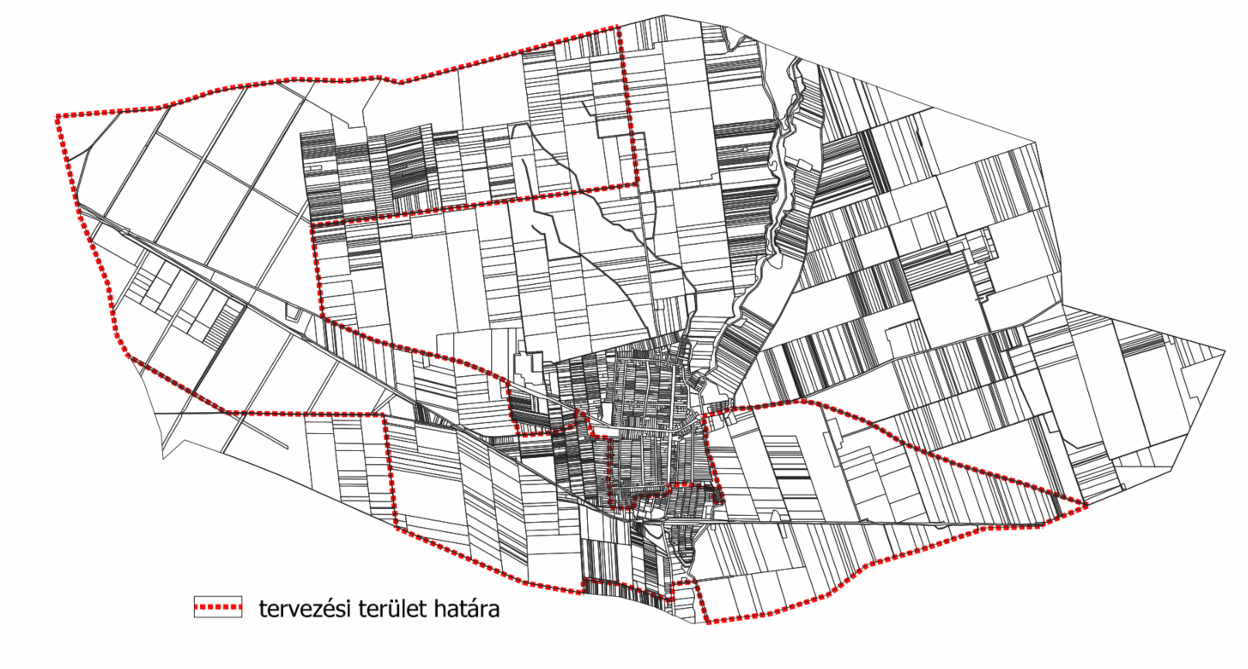 19/2020.(V.25.) PM. határozat 2. mellékleteBácsbokod tervezési terület határa:Igazgatási terület határa, 0101/2 hrsz-ú közút, 0101/1 hrsz-ú közút, 304/2 hrsz-ú út, 31 hrsz-ú út, 0115/1 hrsz-ú csatorna, 105 hrsz-ú csatorna, 72 hrsz-ú út, 66 hrsz-ú út, 206/1 hrsz-ú út, 303/2 hrsz-ú út, 1363 hrsz-ú út, 1312 hrsz-ú út, 1420 hrsz-ú út, 1300 hrsz-út, 1042 hrsz-ú út, 1039 hrsz-ú út, 980 hrsz-ú út, 0256 hrsz-ú út, 0192 hrsz-ú út, 0197 hrsz-ú út, 0204 hrsz-ú közút, 0232 hrsz-ú út, 0237 hrsz-ú út, 0276 hrsz-út, 02 hrsz-ú közút, igazgatási terület határa, 0167 hrsz-ú út, 0157 hrsz-ú út, 0149 hrsz-ú út, igazgatási terület határa, 0143 hrsz-ú út, 0134/2 hrsz-ú út, 1578 hrsz-ú út, 0132 hrsz-ú közút, 0130 hrsz-ú út, 0126 hrsz-ú csatorna19/2020.(V.25.) PM. határozat 3. melléklete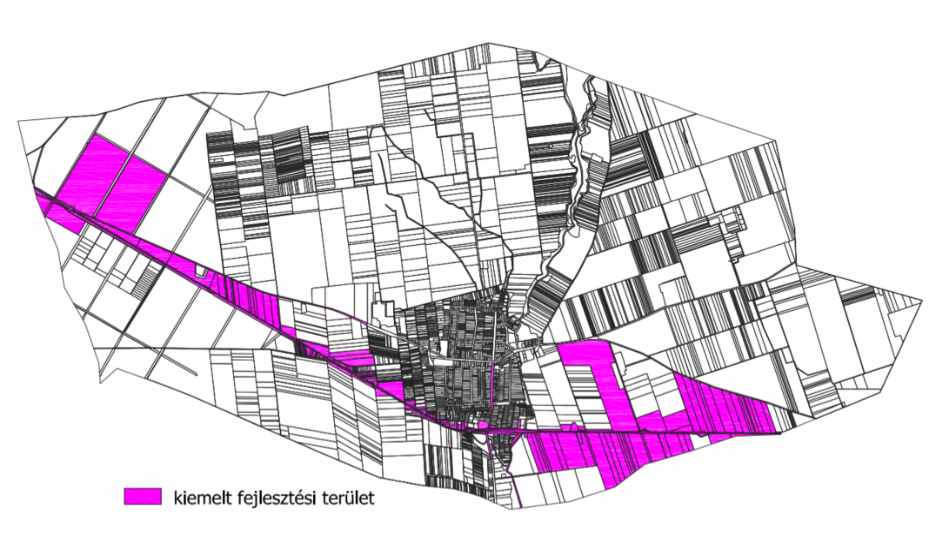 19/2020.(V.25.) PM. határozat 4. mellékleteBácsbokod fejlesztési terület helyrajzi számai0184/4, 0181, 0180, 0179, 0218/2, 0219 0178/5, 0178/3, 0178/4, 0205, 0184/5, 0184/6, 0182, 0203, 0176, 0202, 0204, 0200/4, 0183, 0184/7-9, 0198/31-47, 0198/18-19, 0158/1-15, 0158/17, 0158/20-26, 0145, 0184/10-11, 0184/13, 0192, 0198/16, 0198/48-49, 0191/1-9, 0191/27-31, 0191/24-26, 0146/18, 0146/51, 0190, 0198/28, 0146/17, 0144/1-2, 0144/5-6, 0144/10-12, 0188/41-43, 0187, 0186/43-47, 0185, 975-978, 0184/12, 0141/2, 1300-1305, 1309, 1310, 1311/2, 0140, 1418-1420, 1416/1-2, 1417/1-2, 303/4, 1407, 1477, 1441/2, 1442-1449, 0139, 1421/1-3, 1569/1, 303/1, 1373, 189, 188/1-2, 1569/2-4, 1568, 107/5-6, 0119/25-28, 1566, 1557, 0126, 0121, 0113/8-9, 0116/1-6, 0113/2, 0113/7, 0110/4, 0110/23, 0109, 0105/5-7, 0104, 0102/2-16, 0117, 0119/1, 0118, 0119/3-5, 0119/37, 0119/7-17, 0119/29-34, 0111, 0124/3Június20/2020. (VI.10.) polgármesteri határozatDöntés a „Belvízelvezetés Bácsbokodon II. ütem” tárgyú nemzeti értékhatárt elérő értékű, Kbt. 115. § szerinti közbeszerzési eljárás eredményérőlBácsbokod Nagyközség Polgármestere a veszélyhelyzet kihirdetéséről szóló 40/2020. (III.11.) Korm. rendelet 1.§-ában kihirdetett veszélyhelyzetre figyelemmel, a katasztrófavédelemről és a hozzá kapcsolódó egyes törvények módosításáról szóló 2011. évi CXXVIII. törvény 46. § (4) bekezdésében biztosított feladat- és hatáskörben eljárva, a „Belvízelvezetés Bácsbokodon II. ütem” tárgyú közbeszerzési eljárásban a Bíráló Bizottság döntési javaslatának áttanulmányozását követően az alábbi döntést hozom:A TOP-2.1.3-16-BK1-2017-00002 azonosítószámú és „Belvízelvezetés Bácsbokodon II. ütem” című projekt keretében építési beruházásra kiírt nemzeti értékhatárt meghaladó, Kbt. 115. § szerinti közbeszerzési eljárás keretében a Bíráló Bizottság döntési javaslatával egyetértek.Megállapítom, hogy az eljárásban érvényes ajánlatot nyújtott be:LIPTAI Építő, Kereskedelmi és Szolgáltató Kft. (6500 Baja Szüretelő u. 16.)TABA ÉPKER Építő és Kereskedelmi Kft. (6347 Érsekcsanád Kossuth Lajos u. 8.)VIDOCSA-BAU ÉPÍTŐIPARI ÉS SZOLGÁLTATÓ KFT. (6347 Érsekcsanád Akácos u. 41.)Megállapítom, hogy a közbeszerzési eljárás eredményes.Megállapítom, hogy a közbeszerzési eljárás nyertese a TABA ÉPKER Építő és Kereskedelmi Kft. (6347 Érsekcsanád Kossuth Lajos u. 8.) ajánlattevő lett, tekintettel arra, hogy ajánlata érvényes. Második helyezettet nem hirdetek.Az értékelés szempontjaként megjelölt a legjobb ár – érték arányt tartalmazó érvényes ajánlatot nevezett cég tette, azonban a hivatkozott pályázatban rendelkezésre álló összegbe nem fér bele. A rendelkezésre álló fedezet kiegészítéseként a hiányzó 1.549.373 Ft + Áfa összeg a projekttartalék terhére, továbbá projekten belüli átcsoportosítás útján kerül biztosításra a beruházás megvalósulása érdekében.Megbízom Dr. Herczeg Ágnes egyéni vállalkozót (6726 Szeged, Németh András u. 15.), mint megbízott közbeszerzési szakértőt a közbeszerzési eljárás eredményének kihirdetésével.A szerződéskötési moratórium lejártát követően megkötésre kerül a nyertes ajánlattevővel a vállalkozási szerződés.Felelős: Kovács László polgármester		Dr. Herczeg Ágnes ev. (6726 Szeged, Németh András u. 15.)Határidő: azonnal, illetve a szerződéskötés esetében a szerződéskötési moratórium lejártást követőenÉrtesül:  Dr. Herczeg Ágnes ev. (6726 Szeged, Németh András u. 15.)TABA ÉPKER Építő és Kereskedelmi Kft. (6347 Érsekcsanád Kossuth Lajos u. 8.)PénzügyIrattárJúlius51/2020. (VII.2.) Kt. határozatAz éves összefoglaló ellenőrzési jelentés jóváhagyásaBácsbokod Nagyközség Önkormányzatának Képviselőtestülete jóváhagyja az éves összefoglaló ellenőrzési jelentést és felhatalmazza a polgármestert az intézkedési terv aláírására.Határidő: azonnalFelelős: Kovács László polgármesterÉrtesül: Balog Mihály belső ellenőr52/2020. (VII.2.) Kt. határozatTelepülésszerkezeti terv módosításaBácsbokod Nagyközség Önkormányzatának Képviselőtestülete az épített környezet alakításáról és védelméről szóló 1997. évi LXXVIII. törvény 9/B.§ (2) bekezdés a) pontjában kapott felhatalmazás alapján úgy határoz, hogy a 196/2010. (IX. 9.) Kt. számú határozattal elfogadott településszerkezeti tervet az alábbiak szerint módosítja:A Településszerkezeti tervi leírást a határozat 1. melléklete szerintA TSZT jelű tervlap helyébe a határozat 2. melléklete szerinti: 2020-ban a Trenecon Kft. által készített TSZT-m jelű, „Településszerkezeti terv – igazgatási terület – módosított” elnevezésű tervlap kerül. Határidő: azonnalFelelős: Kovács László polgármester1. melléklet a 52/2020.(VI.2.) Kt. határozathozA településszerkezet leírás kiegészül ill. módosul az alábbiak szerint:A településszerkezet leírásának 2. TERÜLETFELHASZNÁLÁS A) pontjában a 3) Különleges területek felsorolásából a „d) vasútállomás terület” törlendő.Törlendő a 2.1. TERÜLETFELHASZNÁLÁSI EGYSÉGEK JELLEMZŐI fejezetben levő táblázat utolsó sora, amely a K-vá jelű övezetet ismerteti.Törlendő a 2.2. BEÉPÍTÉSRE SZÁNT TERÜLETEK fejezet 3) KÜLÖNLEGES TERÜLETEK a) Egyedi kezelést igénylő különleges területek részből a Vasútállomás területe (K-vá) övezetre vonatkozó leírás.A 2.3. BEÉPÍTÉSRE NEM SZÁNT TERÜLETEK Települési kiszolgáló utak szövegrésze kiegészítendő egy mondattal: A fejlesztésre kerülő 154 sz. vasútvonal mentén a szomszédos telkek kiszolgálására párhuzamos utak kiszabályozása szükséges.A Parkolók Tervezett szövegrésze egy bekezdéssel kiegészítendő: a vasútállomás mellett 7 autó számára parkoló biztosítandó, saját telken belülA Vasúti átjárók leírása a következő szövegezésre módosul:Gróf Széchényi István utca (5505 j összekötő út belterületi átkelési szakasza) biztosított vasúti átjáróban keresztezi a 154 sz. Bátaszék – Baja ‐ Kiskunhalas vasútvonalat,A településtől nyugatra a 5501 j összekötő út biztosított vasúti átjáróban keresztezi a 154 sz. Bátaszék – Baja ‐ Kiskunhalas vasútvonalat,A település közigazgatási területén lévő mezőgazdasági utak kettő helyen biztosított átjáróban keresztezik a 154 sz. Bátaszék – Baja ‐ Kiskunhalas vasútvonalat.2. melléklet a 52/2020.(VII.2.) Kt. határozathoz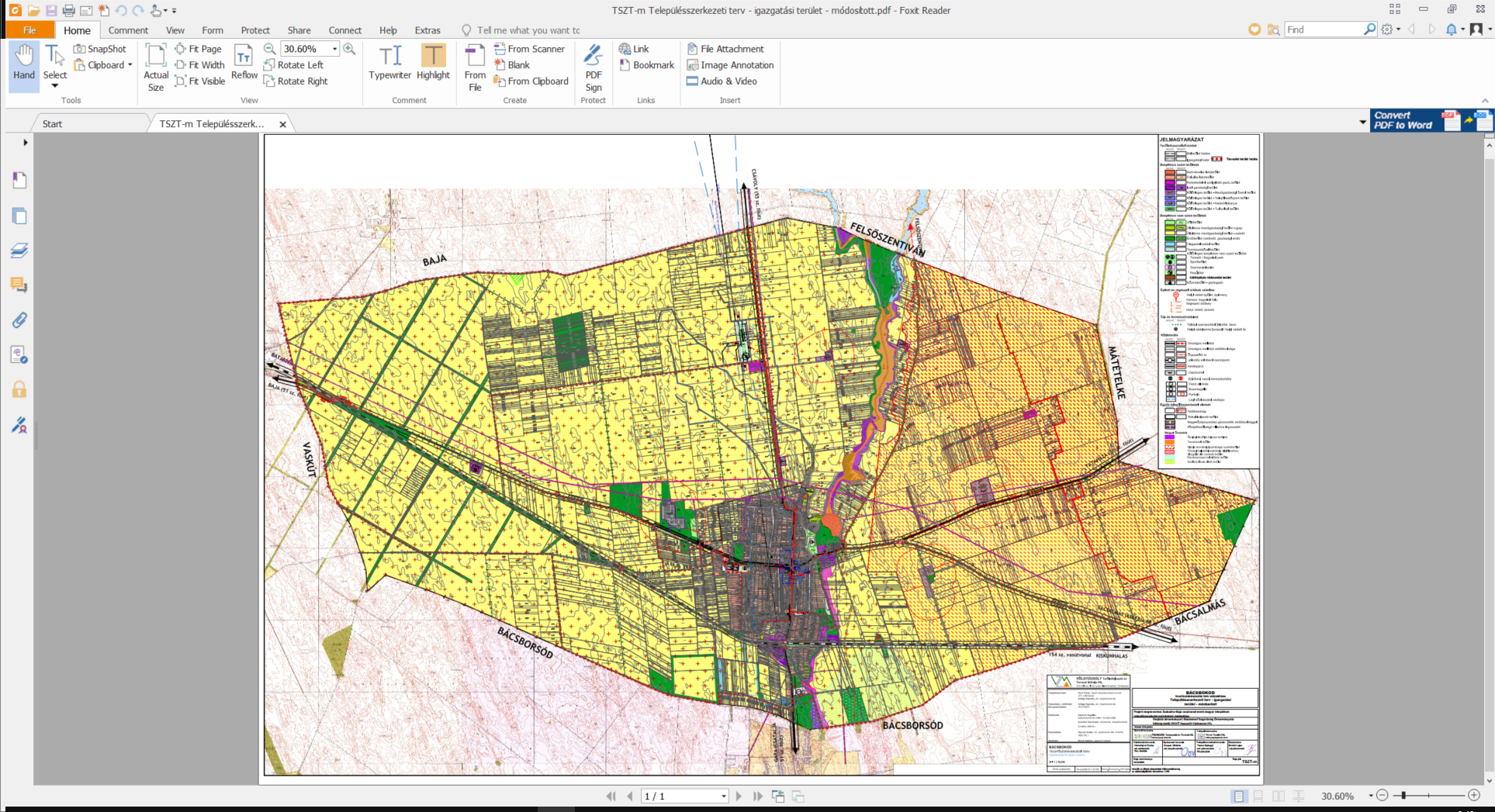 53/2020. (VII.2.) Kt. határozat:Bácsbokod Nagyközség Önkormányzat 2020-2024. évekre szóló Gazdasági Programjának jóváhagyásaBácsbokod Nagyközség Önkormányzatának Képviselő-testülete az önkormányzat 2020-2024. évekre szóló Gazdasági Programját a határozat melléklete szerint jóváhagyja.Határidő: azonnalFelelős: Kovács László polgármester54/2020.(VII.2.) Kt. határozatA 2020/2021-es nevelési évben indítható óvodai csoportok számának meghatározásaBácsbokod Nagyközség Önkormányzatának Képviselőtestülete úgy határoz, hogy a Bácsbokodi Óvodában a 2020/2021-es nevelési évben összesen 4 óvodai csoport indítható.Jelen határozat elfogadásával hatályon kívül helyeződik a 18/2020. (V.15.) számú polgármesteri határozat.Határidő: 2020. szeptember 1.Felelős: Kovács László polgármesterÉrtesül: Rácz Edit intézményvezető55/2020.(VII.2.) Kt. határozatA Bajai Hivatásos Tűzoltóparancsnokság 2019. évi beszámolójának elfogadásaBácsbokod Nagyközség Önkormányzatának Képviselőtestülete köszönetét fejezi ki a Tűzoltóparancsnokságnak a 2019. évben végzett elhivatott munkájáért, egyúttal elfogadja a tűzoltóparancsnokság 2019. évi beszámolóját.Határidő: azonnalFelelős: Kovács László polgármesterÉrtesül: Bajai Hivatásos Tűzoltóparancsnokság (emailben)56/2020. (VII.2.) Kt. határozatFüzetcsomag támogatás az általános iskolások részéreBácsbokod Nagyközség Önkormányzatának Képviselőtestülete úgy dönt, hogy a 2020. évi költségvetésében az egyéb, az önkormányzat rendeletében meghatározott juttatás terhére 800.000 Ft keretösszeget biztosít a Bácsbokod, Hősök tere 3. szám alatti Bácskai Általános Iskola tanulóinak természetbeni támogatására.Határidő: 2020. szeptember 1-igFelelős: Kovács László polgármester, Galántai-Fekete Andrea szociális és gyámügyi ügyintézőÉrtesül: ajánlattevő Pénzügy	 Irattár57/2020. (VII.02.) Kt. határozatRészvétel az önkormányzati feladatellátást szolgáló fejlesztések támogatására kiírt pályázaton - ÚTFELÚJÍTÁSBácsbokod Nagyközség Önkormányzatának Képviselőtestülete úgy dönt, hogy pályázatot nyújt be a Magyarország 2020. évi központi költségvetéséről szóló 2019. évi LXXI. törvény 3. melléklet II. 2. pont c) szerinti Önkormányzati feladatellátást szolgáló fejlesztések támogatását tartalmazó kiírásra.Az önkormányzat pályázati kérelme az önkormányzat tulajdonában és üzemeltetésében lévő Árpád utca (hrsz.: 1512.) valamint Vasút sor (hrsz.: 1568) balesetveszélyes (összesen 1478 m2 területű) útburkolatának felújítására irányul, amelynek elemei: az útcsatlakozások vágása, bontása, előkészítése,az alapfelület megtisztítása, portalanítása,tapadóhíd készítése C60B1 bitumenemulzió permetezéssel,alapréteg javítása, kiegyenlítő réteg készítése AC/11 jelű aszfaltkeverékből 5 cm vastagságban,kopóréteg készítése AC/11 jelű aszfaltkeverékből 3 cm vastagságban,padka készítése mart aszfaltból szükséges vastagságban, 50 cm szélességbenA felújítással érintett teljes hossz: Árpád utca: 314 folyóméter,Vasút sor: 210 folyóméter.Az útburkolati felújítással érintett terület:Árpád utca: 848 négyzetméter,Vasút sor: 630 négyzetméter.A beruházás összes bekerülési költsége: 17 496 917 Ft. Az igényelt támogatás összege: 11 372 996 Ft.Bácsbokod Nagyközség Önkormányzatának képviselő-testület a pályázathoz kapcsolódó 6 123 921 Ft önerőt az önkormányzat 2020. évi költségvetésének Felújítási célú kiadásai terhére biztosítja.Bácsbokod Nagyközség Önkormányzatának képviselő-testület megbízza a polgármestert a pályázat elkészítésével és beadásával, a pályázattal kapcsolatos ügyintézéssel és valamennyi jognyilatkozat megtételével.Határidő: 2020. július 10.Felelős: Kovács László - polgármesterÉrtesül: Pénzügy	  Irattár58/2020. (VII.2.) Kt. határozatOláh Tibor és Oláh József lakáskérelmeBácsbokod Nagyközség Önkormányzatának Képviselőtestülete költségelv alapon nem adja bérbe a Bácsbokod, Csávolyi út 2. szám alatti 3-as számú lakást.Felelős: Kovács László polgármesterÉrtesül: Oláh Tibor és Oláh JózsefAugusztus59/2020.(VIII.12.) Kt. határozatSzándéknyilatkozat megfogalmazása fogászati ügyelet lakosságszám-arányos közös teherviseléssel történő ellátásáraBácsbokod Nagyközség Önkormányzatának Képviselőtestülete egyetért azzal, hogy a Bácsbokod település közigazgatási területére szervezett, a hétvégén és ünnepnapokon történő fogászati ügyelet ellátása lakosságszám-arányos közös teherviseléssel történjen 2020. november 1. napjától is.A képviselőtestület felhatalmazza Baja Város Önkormányzatát a fogorvosi ügyeletet ellátó fogorvos kiválasztására irányuló pályázati kiírás előkészítésére, közzétételére, a pályázat lebonyolítására, továbbá érvényes pályázat esetére a fogászati ügyelet helyszínéül szolgáló helyiség bérletére vonatkozó egyeztetések lebonyolítására, a helyiség-bérleti szerződés előkészítésére.Felelős: Kovács László polgármesterHatáridő: 2020. augusztus 14.Értesül: Baja Város Önkormányzata              Irattár60/2020. (VIII.12.) Kt. határozat Helyi önkormányzatok szociális célú tüzelőanyag vásárláshoz önrész biztosításaBácsbokod Nagyközség Önkormányzatának Képviselőtestülete úgy dönt, hogy a Magyarország 2020. évi központi költségvetéséről szóló 2019. évi LXXI. törvény 3. melléklet I. 8. pont szerinti, a települési önkormányzatok szociális célú tüzelőanyag vásárlásához kapcsolódó támogatásra pályázatot nyújt be kemény lombos fafajtára.A képviselőtestület felkéri a polgármestert és a jegyzőt a támogatás igénylési adatlap kitöltésére és aláírására.Bácsbokod Nagyközség Önkormányzata vállalja a 312.420 Ft mértékű önrész teljesítését a 2020. évi költségvetésben az ellátottak pénzbeli juttatása kiadásai (egyéb intézményi ellátások) terhére.Bácsbokod Nagyközség Önkormányzata a szociális célú tűzifában részesülőktől ellenszolgáltatást nem kér.Bácsbokod Nagyközség Önkormányzata vállalja, hogy a költségvetés terhére biztosítja a fa szállításának költségét.Felelős: Kovács László polgármesterHatáridő: 2020. augusztus 3161/2020.(VIII.12.) Kt. határozatHomokhátsági Regionális Hulladékgazdálkodási Önkormányzati Társulás 2019. évi működéséről szóló beszámolóBácsbokod Nagyközség Önkormányzat Képviselőtestülete a Homokhátsági Regionális Hulladékgazdálkodási Önkormányzati Társulás 2019. évi működéséről szóló beszámolót tudomásul vette.Határidő: folyamatosFelelős: Kovács László polgármesterÉrtesítésül: Homokhátsági Regionális Hulladékgazdálkodási Önkormányzati Társulás62/2020. (VIII.12.) Kt. határozatBácsbokod Nagyközség Helyi Esélyegyenlőségi Programjának felülvizsgálataBácsbokod Nagyközség Önkormányzatának Képviselőtestülete (a továbbiakban: Képviselőtestület) az egyenlő bánásmódról és az esélyegyenlőség előmozdításáról szóló 2003. évi CXXV. törvény 31. § (4) bekezdésben foglaltaknak megfelelőan a Bácsbokod Nagyközség Helyi Esélyegyenlőségi Programját (HEP) kétévente előírt áttekintésének eleget tett, és a felülvizsgálatot elvégezte.A Képviselőtestület a 2018-2023. évre szóló helyi esélyegyenlőségi programot és intézkedési tervet a határozat melléklete szerinti módosítással elfogadja.Felelős: Galántai-Fekete Andrea esélyegyenlőségi referensÉrtesül: Társadalmi Esélyteremtési FőigazgatóságIrattár63/2020.(VIII.12.) Kt. határozatBácsbokod Honvéd u. 14. (1262 hrsz.) ingatlan tekintetében vízvezetési szolgalmi jog bejegyzéseBácsbokod Nagyközség Önkormányzatának Képviselőtestülete megismerte a Bácsbokod Honvéd u. 14. (1262 hrsz.) ingatlan tekintetében vízvezetési szolgalmi jog bejegyzésének szükségességét. A Képviselőtestület a TOP-2.1.3-16-BK1-2017-00002 azonosító számú pályázat sikeres megvalósítása érdekében felhatalmazza Kovács László polgármestert, hogy Barna Zsolttal és Barna Zsoltnéval kötött, ügyvéd által készített és ellenjegyzett megállapodást aláírja.Az ügyvédi, földhivatali eljárás költsége az önkormányzat költségvetésében biztosított.Felelős: Kovács László polgármesterÉrtesül: Barna Zsolt és Barna Zsoltné	 Pénzügy	 IrattárHatáridő: azonnal64/2020.(VIII.12.) Kt. határozatIskoláztatási támogatás összegének meghatározásaBácsbokod Nagyközség Önkormányzatának Képviselőtestülete úgy dönt, hogy 2020. évben 10.000 Ft iskoláztatási támogatást biztosít az arra jogosultaknak.Felelős: Kovács László polgármesterHatáridő: azonnalÉrtesül: Pénzügy	 Irattár65/2020.(VIII.12.) Kt. határozatMeglévő kerékpárút felújításához kapcsolódó építési tervek megrendeléseBácsbokod Nagyközség Önkormányzat Képviselő-testülete úgy dönt, hogy a Bácsbokod Hunyadi utca (hrsz.: 911) ingatlanon az 5501. jelű állami közúttal párhuzamosan futó önálló nyomvonalú kerékpárút (részben kerékpár és gyalogút) felújításához kapcsolódó építési-engedélyes tervdokumentációt rendel meg 4 papír alapú és 1 elektronikus példányban a Delta-Plan Tervező Bt-től (székhely: 6400 Kiskunhalas Erdei tér 6/c. II/36., adószám: 20467771-2-03, képviseli: Gazdag Zoltán ügyvezető) 700.000 Ft + Áfa, azaz hétszázezer forint + Áfa értékben.Építési tervdokumentáció tartalma: HelyszínrajzHosszszelvényKeresztszelvényMintakeresztszelvényekMűszaki leírásMéret- mennyiségkimutatásÁrazott és árazatlan tervezői költségvetésA tervek költsége a 2020. évi költségvetés dologi kiadások jogcím terhére kerül elszámolásra.Bácsbokod Nagyközség Önkormányzat Képviselő-testülete felhatalmazza a polgármestert a vonatkozó tervezési szerződés aláírásával, a tervek elkészülését követően a Magyar Falu Program keretében megjelent „Önkormányzati kerékpárút építése” című MFP-OKE/2020 kódszámú kiírás keretében az önkormányzati pályázat beadásával, valamint a tervezéssel és a pályázat beadásával összefüggő valamennyi jognyilatkozat megtételével. Határidő: tervek átadására: 2020.09.04., a pályázat beadására: 2020.09.10. Felelős: Kovács László polgármesterÉrtesül: Delta-Plan Tervező Bt. (6400 Kiskunhalas Erdei tér 6/c. II/36.)              Pénzügy  Irattár66/2020. (VIII.12.) Kt. határozatOpauszkiné Németh Gabriella lakáskérelmeBácsbokod Nagyközség Önkormányzatának Képviselőtestülete megfelelő lakás hiányában elutasítja Opauszkiné Németh Gabriella kérelmét.Felelős: Kovács László polgármesterHatáridő: kiértesítésre 2020. augusztus 14.Értesül: Opauszkiné Németh Gabriella67/2020. (VIII.12.) Kt. határozatOláh Tibor és Oláh József lakáskérelmeBácsbokod Nagyközség Önkormányzatának Képviselőtestülete megfelelő lakás hiányában elutasítja Oláh Tibor és Oláh József kérelmét.Felelős: Kovács László polgármesterHatáridő: kiértesítésre 2020. augusztus 14.Értesül: Oláh Tibor és Oláh József68/2020. (VIII.12.) Kt. határozatNagy László támogatásaBácsbokod Nagyközség Önkormányzat Képviselőtestülete Nagy László kérelmében foglaltakat megismerve úgy határoz, hogy biztosítja a Várástér sor 13. száma (hrsz.: 412) alatti ingatlan udvari járdájához, valamint a kiskapu és a Vásártér sor útburkolatának akadálymentes megközelítéséhez szükséges építési anyagokat.Az önkormányzat megvizsgálja annak lehetőségét, hogy a kivitelezést miként tudja megszervezni, illetőleg ahhoz segítséget nyújtani.Határidő: 2021. június 30.Felelős: Kovács László polgármesterÉrtesül: Nagy László 6453 Bácsbokod, Vásártér sor 13.  Pénzügy  Irattár69/2020. (VIII.12.) Kt. határozatA Bácsbokod 0196/20 hrsz-ú önkormányzati ingatlan és az ingatlanra tervezett napelempark beruházási projektcsomagjának értékesítéseBácsbokod Nagyközség Önkormányzat Képviselőtestülete úgy határoz, hogy a Bácsbokod 0196/20 hrsz-ú önkormányzati ingatlanra tervezett napelempark beruházási projektcsomagot az érintett ingatlannal együtt értékesíti.A beruházási projektcsomag és az ingatlan együttes vételárát a Képviselőtestület 20.000.000 forint összegben határozza meg.A Képviselőtestület felhatalmazza a polgármestert, hogy az értékesítés tekintetében egyeztetéseket folytasson le, és amennyiben a testület által rögzített értékben ajánlat érkezik az önkormányzat irányába, úgy felhatalmazza a polgármestert az értékesítéssel kapcsolatos valamennyi jognyilatkozat megtételével.Szeptember70/2020. (IX.03.) Kt. határozatA Bácsbokod 0196/20 hrsz-ú önkormányzati ingatlan és az ingatlanra tervezett napelempark beruházási projektcsomagjának értékesítésére irányuló adás-vételi szerződés jóváhagyásaBácsbokod Nagyközség Önkormányzat Képviselőtestülete a 69/2020. (VIII.12.) Kt. határozat alapján a Bácsbokod 0196/20 hrsz-ú önkormányzati ingatlanra tervezett napelempark beruházási projektcsomagja és az érintett ingatlan értékesítésére irányuló adás-vételi szerződést a határozat melléklete szerinti tartalommal jóváhagyja és felhatalmazza a polgármestert annak aláírására.A Képviselőtestület felhatalmazza a polgármestert a szerződésben foglalt önkormányzati feladatok ellátásával és jognyilatkozatok megtételével.A testület kinyilvánítja, hogy a szerződés az ingatlanértékesítés tekintetében előszerződésnek minősül, így a szerződésben foglalt telekalakítást követően létrejövő 0196/20 hrsz-ú 17875 m2 területű kivett anyaggödör művelési ágú ingatlan a Bokodsolar Kft. (Székhely: 9700 Szombathely, Vépi út 39., Adószám: 28752837-2-18.) tulajdonába kerül. A testület kifejezi azon szándékát, hogy az ingatlan adás-vételt megalapozó adás-vételi szerződést a telekalakítást lezárását követő képviselő-testületi ülésen jóváhagyja.Felelős: Bácsbokod Nagyközség Önkormányzatának KépviselőtestületeHatáridő: azonnal, illetőleg a határozatban foglaltak szerintÉrtesül: Bokodsolar Kft. (Székhely: 9700 Szombathely, Vépi út 39.)PénzügyIrattár71/2020.(IX.16.) Kt. határozatA Bácsbokodi Általános Művelődési Központ Pedagógiai Programjának elfogadásaBácsbokod Nagyközség Önkormányzatának Képviselőtestülete a Bácsbokodi Általános Művelődési Központ Óvodájának módosítással kiegészített pedagógiai programjával, amely az EFOP3.1.5-16-2006-00001 „A tanulói lemorzsolódással veszélyeztetett intézmények támogatása” című projekt céljainak megfelelő, a nevelőtestület által preferált kiegészítéseket tartalmazza, egyetért.Határidő: azonnalÉrtesül: Bácsbokodi ÁMK72/2020.(IX.16.) Kt. határozatA Bácsbokodi Általános Művelődési Központ beszámolójának elfogadásaBácsbokod Nagyközség Önkormányzatának Képviselőtestülete a Rácz Edit intézményvezető által benyújtott, a 2019/20-as nevelési évre vonatkozó beszámolót elfogadja.Határidő: azonnalÉrtesül: Bácsbokodi ÁMK73/2020.(IX.16.) Kt. határozatA Bácsbokodi Általános Művelődési Központ Óvoda munkatervének elfogadásaBácsbokod Nagyközség Önkormányzatának Képviselő-testülete a Rácz Edit intézményvezető által benyújtott 2020/2021.évi munkatervét elfogadja.Határidő: azonnalÉrtesül: Bácsbokodi ÁMK74/2020.(IX.16.) Kt. határozatRendőrségi beszámoló Bácsbokod Nagyközség közbiztonságárólBácsbokod Nagyközség Önkormányzatának Képviselőtestülete a Bajai Rendőrkapitányság által Bácsbokod Nagyközség közbiztonsági helyzetéről, a közbiztonság érdekében tett intézkedésekről és feladatokról szóló beszámolót elfogadja.A testület megköszöni a rendőrkapitányság minden munkatársának az elmúlt években végzett munkáját.Értesül: András István r. alezredes, rendőrségi főtanácsos, kapitányságvezető – Bajai Rendőrkapitányság75/2020. (IX.16.) Kt. határozatBursa Hungarica Felsőoktatási Önkormányzati Ösztöndíjpályázathoz való csatlakozásBácsbokod Nagyközség Önkormányzata kinyilvánítja azon szándékát, hogy csatlakozik az Emberi Erőforrás Támogatáskezelő által meghirdetett Bursa Hungarica Felsőoktatási Önkormányzati Ösztöndíjpályázat 2021. évi fordulójához, vállalva a meghirdetett általános szerződési feltételek betartását.A testület felhatalmazza a polgármestert a csatlakozási nyilatkozat aláírására.Határidő:	2020. október 1.Felelős:	Kovács László polgármesterA képviselő-testület felkéri a polgármestert, hogy az 1./ pontban hozott döntésnek megfelelően a Bursa Hungarica Felsőoktatási Önkormányzati Ösztöndíjpályázat pályázati kiírásához a Polgármesteri Hivatal hirdetőtábláján, valamint a www.bacsbokod.hu honlapon történő közzétételéről gondoskodjon.Határidő:	2020. október 5.Felelős:	Kovács László polgármesterA képviselő-testület sikeres pályázatok támogatási összegét az önkormányzat 2021. évi költségvetésében biztosítja, felkéri a jegyzőt ezen összeg szerepeltetésére az önkormányzat 2021. évi költségvetésről szóló rendelet-tervezetében.Határidő:	2021. évi költségvetési rendelet-tervezet előkészítéseFelelős:	Dr. Welchner Edit jegyző76/2020.(IX.16.) Kt. határozatDöntés pályázati felhívás kiírásáról Bácsbokod Nagyközség közigazgatási területén nem közművel összegyűjtött háztartási szennyvíz begyűjtéséreBácsbokod Nagyközség Önkormányzatának Képviselőtestülete úgy dönt, hogy pályázati felhívást ír ki Bácsbokod Nagyközség közigazgatási területén nem közművel összegyűjtött háztartási szennyvíz begyűjtésére.A testület felhatalmazza Kovács László polgármestert a felhívás kiírásával kapcsolatos eljárás lefolytatására.Felelős: Kovács László polgármesterHatáridő: azonnalÉrtesül:  Irattár77/2020.(IX.16.) Kt. határozatA Felső-Bácskai Regionális Szilárd Hulladéklerakó Önkormányzati Társulás társulási megállapodásának módosításaBácsbokod Nagyközség Önkormányzatának Képviselőtestülete úgy dönt, hogy a Felső-Bácskai Regionális Szilárd Hulladéklerakó Önkormányzati Társulás társulási megállapodásának módosítását az előterjesztés melléklete szerinti tartalommal elfogadja. Határidő: azonnal Felelős: Kovács László polgármesterÉrtesül: Felső-Bácskai Regionális Szilárd Hulladéklerakó Önkormányzati Társulás (Vaskút)Irattár78/2020.(IX.16.) Kt. határozatMG Termelő Kft. földbérlettel kapcsolatos megkereséseBácsbokod Nagyközség Önkormányzatának Képviselőtestülete úgy dönt, hogy 2024. december 31. napjáig bérbe adja az MG Termelő Kft. részére a 0236/30 hrsz-ú 17,6355 ha szántó művelésű területet hektáronként 80.000 Ft + Áfa haszonbérleti díj ellenében.A haszonbérleti díj évente a KSH által közzétett inflációs rátával emelkedik.Felelős: Kovács László polgármesterHatáridő: 2020. október 31.Értesül: MG Termelő Kft.  Hatósági ügyintéző  Irattár79/2020.(IX.16.) Kt. határozatInternetszolgáltatók megkereséseBácsbokod Nagyközség Önkormányzatának Képviselőtestülete úgy határoz, hogy a Bácsbokod, Csávolyi út 2. szám alatti ingatlanán álló távközlési tornyot nem kívánja értékesíteni, a tornyot kizárólagosság biztosítása mellett kívánja használatba adni egy szolgáltatónak.Bácsbokod Nagyközség Önkormányzatának Képviselőtestülete felkéri Kovács László polgármestert, hogy a kérelmezőket hívja fel ajánlatuk pontos megfogalmazására az alábbi szempontok szerint:csak vállalkozások ajánlata fogadható be;kizárólagosság mellett a torony felújítását az ajánlatadó vállalja-e, amennyiben igen, úgy milyen határidővel;a torony villámvédelmének kiépítését az ajánlatadó vállalja-e, amennyiben igen, úgy milyen határidővel;a torony bekerítését az ajánlatadó vállalja-e, amennyiben igen, úgy milyen határidővel;a torony áramellátását az ajánlatadó milyen módon kívánja biztosítani;a torony kizárólagos használatáért az ajánlatadó milyen összegű használati díjat ajánl;az ajánlatok beérkezési határideje 2020. november 30.Bácsbokod Nagyközség Önkormányzatának Képviselőtestülete a 2020. decemberi ülésen dönt az ajánlatok ismeretében a torony 2021. évtől kezdődő használatáról.Felelős: Kovács László polgármesterHatáridő: Ajánlatok beszerzésére 2020. november 30.Értesül: kérelmezők  Irattár80/2020. (IX.16.) Kt. határozatFelhatalmazás adása feladat-ellátási szerződés megkötéséreBácsbokod Nagyközség Önkormányzatának Képviselőtestülete felhatalmazza Baja Város Önkormányzatát, hogy a Bajai és a Bácsalmási kistérség fogászati ügyeleti ellátására kiírt pályázat nyertesével Bácsbokod Nagyközség nevében feladat-ellátási szerződést kössön.Bácsbokod Nagyközség Önkormányzatának Képviselőtestülete rögzíti, hogy az önkormányzat által a feladat-ellátáshoz kapcsolódóan fizetendő hozzájárulás mértékéről a testület külön döntése szükséges.Felelős: Kovács László polgármesterHatáridő: 2020. október 5.Értesül: Baja Város Önkormányzata81/2020. (IX.16.) Kt. határozatVárbíró Boglárka felsőfokú tanulmányainak támogatásaBácsbokod Nagyközség Önkormányzat Képviselőtestülete úgy dönt, hogy Várbíró Boglárka részesüljön anyagi támogatásban tanulmányai sikeres folytatásának biztosítása érdekében 2021. június hónapjáig.A támogatás összege a Bácsbokod-Szeged (140 km-es) havi bérlet mindenkori ára.A támogatás kifizetésének feltétele a bérlet megváltásáról szóló készpénzfizetési számla leadása a Bácsbokodi Polgármesteri Hivatal titkárságán.Határidő: azonnalFelelős: Kovács László polgármesterÉrtesül: Pocsai Zoltán Pálné (6453 Bácsbokod, Tóth K. u. 53.)  Pénzügy  Irattár82/2020. (IX.16.) Kt. határozatSzöllősi Mátyás lakáskérelmeBácsbokod Nagyközség Önkormányzatának Képviselőtestülete költségelv alapon bérbe adja a Bácsbokod, Csávolyi út 2. szám alatti 3-as számú lakást 1 évre.Felelős: Kovács László polgármesterHatáridő: azonnal	Értesül: Szöllősi Mátyás83/2020. (IX.16.) Kt. határozatHarsányi Gábor és Harsányi-Zsenák Mariann letelepedési támogatás iránti kérelmeBácsbokod Nagyközség Önkormányzatának Képviselőtestülete megismerte Harsányi Gábor és Harsányi-Zsenák Mariann (továbbiakban: kérelmezők) letelepedési támogatás iránti kérelmét, melyet a településen történő letelepedést elősegítő támogatásról szóló 6/2020 (II.20.) önkormányzati rendeletnek (továbbiakban: Rendelet) megfelelően, hiánytalanul nyújtottak be. A megvásárolni kívánt ingatlan és a kérelmezők megfelelnek a Rendeletben előírtaknak.Bácsbokod Nagyközség Önkormányzatának Képviselőtestülete úgy dönt, hogy a Rendelet 5. § (2) bekezdés a) pontja alapján 150.000 Ft letelepedési támogatásban részesíti kérelmezőket.Bácsbokod Nagyközség Önkormányzatának Képviselőtestülete a Rendelet alapján felhatalmazza a polgármestert a támogatási szerződés aláírására. Tekintettel arra, hogy az adásvételi szerződés már bemutatásra került, így a támogatási szerződés aláírását követően a 150.000 Ft letelepedési támogatás kiutalható a megbízott ügyvéd részére.Felelős:	Kovács László polgármesterHatáridő:	Támogatási szerződés megkötése: határozat közlését követő 15 napon belül	Letelepedési támogatás kiutalása: a Támogatási szerződés aláírást követő 15 napon belülÉrtesül:	Harsányi Gábor (Hunyadi J. u. 6.) és Harsányi-Zsenák Mariann (Petőfi S. u. 111/A.)	Hatósági ügyintéző, pénzügyi ügyintéző     Irattár84/2020. (IX.16.) Kt. határozatPiacon alkalmazott helypénz összegének meghatározásaBácsbokod Nagyközség Önkormányzatának Képviselőtestülete úgy dönt, hogy a Bácsbokodi Helyi Termelői Piacon alkalmanként ténylegesen megvalósított, tartós vagy alkalmi helyhasználat keretében történő árusítás után helypénzt kell fizetni.Az üzemeltető megbízásából eljáró helypénzszedő a megfizetett helypénz összegéről sorszámmal ellátott, szigorú számadású nyugtát vagy a helyhasználó kérésére készpénzfizetési számlát köteles adni, melyet a helyhasználó mindaddig, amíg elárusító helyét elfoglalva tartja, megőrizni és az üzemeltető képviselőjének, illetve az arra illetékes felügyeleti szervek felhívására bemutatni köteles.A helypénz mértéke: 500 Ft/asztal/alkalom. Fél asztal van annál kevesebb terület használata: 250 Ft/alkalom.A Képviselőtestület 89/2017. (VI.28.) Kt. határozata hatályát veszti.Felelős: Kovács László polgármesterHatáridő: azonnalÉrtesül: Pénzügyi ügyintéző             IrattárOktóber85/2020. (X.21.) Kt. határozatHozzájárulás vállalása fogászati ügyelet ellátása érdekébenBácsbokod Nagyközség Önkormányzatának Képviselőtestülete költségvetése terhére vállalja a Bajai és a Bácsalmási kistérség fogászati ügyeleti ellátása érdekében Bácsbokod település vonatkozásában 10.408,- forint havi összegű hozzájárulás biztosítását. (2602 fő *4,-ft)Felelős: Kovács László polgármesterHatáridő: azonnalÉrtesül: Baja Város Önkormányzata86/2020. (X.21.) Kt. határozatHozzájárulás a Bácsbokod Dózsa Gy. u. 36. (1062 hrsz.) ingatlant érintő telekalakítással vegyes adásvételi szerződés aláírásáhozBácsbokod Nagyközség Önkormányzatának Képviselőtestülete megismerte a Bácsbokod Dózsa Gy. u. 36. (1101 hrsz.) ingatlan tekintetében elkészült telekalakítással vegyes adásvételi szerződés tervezetét.A Képviselőtestület az ingatlan jogi helyzetének rendezése érdekében felhatalmazza Kovács László polgármestert, hogy LOZSÁNYI ISTVÁNNÉ eladó képviseletében eljáró Hambalkó Andrásné meghatalmazottal kötött, Kuczorné dr. Mészáros Sarolta ügyvéd (KASZ 36064157, 6500 Baja, Szent A. u. 26. szám) által készített és ellenjegyzett telekalakítással vegyes adásvételi szerződést aláírja.A szerződés értelmében Bácsbokod Nagyközség Önkormányzata a Bácsbokod belterület 1101 hrsz-ú ingatlanból 44 nm-t bruttó 200,- Ft / nm azaz: bruttó 8.800,- Ft összegért Lozsányi Istvánné részére átadja.Felelős: Kovács László polgármesterÉrtesül: meghatalmazott ügyvéd	 Pénzügy	 IrattárHatáridő: azonnal87/2020. (X.21.) Kt. határozatBácsbokodi Idősek Klubja Szakmai Programjának módosításaBácsbokod Nagyközség Önkormányzata Képviselőtestülete úgy dönt, hogy a Bácsbokodi Idősek Klubja Szakmai Programjának módosítását a melléklet szerint elfogadja.Felelős: intézményvezetőÉrtesül: IrattárHatáridő: azonnal88/2020. (X.21.) Kt. határozat Bácsbokodi Idősek Klubja Szervezeti és Működési Szabályzatának módosításaBácsbokod Nagyközség Önkormányzata Képviselőtestülete úgy dönt, hogy a Bácsbokodi Idősek Klubja Szervezeti és Működési Szabályzatának módosítását a melléklet szerint elfogadja.Felelős: intézményvezetőÉrtesül: IrattárHatáridő: azonnal89/2020. (X.21.) Kt. határozat Bácsbokodi Idősek Klubja Házirend módosításaBácsbokod Nagyközség Önkormányzata Képviselőtestülete úgy dönt, hogy a Bácsbokodi Idősek Klubja Házirend módosítását a melléklet szerint elfogadja.Felelős: intézményvezetőÉrtesül: IrattárHatáridő: azonnal90/2020. (X.21.) Kt. határozatMini bölcsőde épületében falszigetelési munkák megrendeléseBácsbokod Nagyközség Önkormányzatának Képviselő-testülete úgy határoz, hogy elfogadja a kivitelező Banász és Társa Kft (6440 Jánoshalma Dózsa Gy. u. 81. I/4., cégjegyzékszám: Cg.03 09 111442, adószám: 13236234-2-03, képviseli: Banász Antal) 2020. október 16-án kelt ajánlatát a 6453 Bácsbokod Hősök tere 1. (hrsz.: 298.) szám alatt kialakításra kerülő mini bölcsőde épületrész utólagos talajnedvesség elleni falszigetelési munkáira. A testület a kivitelezéshez kapcsolódó 646.659 Ft-ot a 2020. évi költségvetés (K6 rovat beruházások) terhére biztosítja egyúttal felhatalmazza a polgármestert a kapcsolódó vállalkozási szerződés aláírásával.  Felelős:   Kovács László polgármesterHatáridő: azonnalÉrtesül:    Pénzügy  Irattár91/2020. (X.21.) Kt. határozatVankó Adriánné lakáskérelmeBácsbokod Nagyközség Önkormányzatának Képviselőtestülete szociális alapon bérbe adja a Bácsbokod, Csávolyi út 2. szám alatti 6-os számú lakást, 2021. június 30. napjáig.A Képviselőtestület kéri a kérelemben foglaltaknak megfelelően a szerződéskötéskor is nyilatkozzon Vankó Józsefné a költségek viseléséről.Felelős: Kovács László polgármesterHatáridő: azonnal	Értesül: kérelmező92/2020. (XI.2.) Kt. határozatA Bácsbokodi ÁMK Alapító Okiratának módosításaBácsbokod Nagyközség Önkormányzatának Képviselőtestülete az 1. számú mellékletben foglalt B/2466-1/2020-iktatószámú módosító okiratot elfogadja.Bácsbokod Nagyközség Önkormányzatának Képviselőtestülete a 2. számú mellékletben szereplő B/2467-1/2020. iktatószámú „Alapító okirat módosításokkal egységes szerkezetbe foglalva” elnevezésű okiratot elfogadja.A Képviselőtestület felhatalmazza a polgármestert, hogy a Bácsbokodi ÁMK Alapító Okiratának módosítását és a Bácsbokodi Óvoda és Bölcsőde módosítással egységes szerkezetbe foglalt Alapító Okiratát aláírja és a megfelelő példányszámban, a szükséges mellékletekkel együtt a Magyar Államkincstárhoz határidőn belül megküldje.Felelős: Kovács László polgármester	  Dr. Welchner Edit jegyzőHatáridő: azonnalÉrtesül: Magyar Államkincstár Bács-Kiskun Megyei Igazgatósága	  Pénzügy	  IrattárPolgármesteri döntésNovember21/2020. (XI.05.) polgármesteri határozatA 206/1 hrsz-ú ingatlanon épületek (piaci árusító színek) feltüntetésének kezdeményezéseBácsbokod Nagyközség Polgármestere a veszélyhelyzet kihirdetéséről szóló 40/2020. (III.11.) Korm. rendelet 1.§-ában kihirdetett veszélyhelyzetre figyelemmel, a katasztrófavédelemről és a hozzá kapcsolódó egyes törvények módosításáról szóló 2011. évi CXXVIII. törvény 46. § (4) bekezdésében biztosított feladat- és hatáskörben eljárva, az alábbi döntést hozom:A Bácsbokod Nagyközség Önkormányzata kizárólagos tulajdonában álló Bácsbokod, 206/1 hrsz-ú ingatlan vonatkozásában kezdeményezem a VP6-7.2.1-7.4.1.3-17 kódszámú felhívásban támogatott 1858418463 azonosítószámú és Termelői Piac felújítása Bácsbokodon című projekt keretében megvalósított 8 darab piaci árusító szín ingatlan-nyilvántartási rendszerben történő feltüntetését.Az egyes pontban rögzített építményfeltűntetés a használatbavételi engedélyezési eljárást lefolytató építésügyi hatóság általi jelzés miatt vált szükségessé.22/2020. (XI.18.) polgármesteri határozatBursa Hungarica 2021. évi pályázat ösztöndíjasai és ösztöndíjaiBácsbokod Nagyközség Polgármestere a veszélyhelyzet kihirdetéséről szóló 478/2020. (XI.3.) Korm. rendelet 1.§-ában kihirdetett veszélyhelyzetre figyelemmel, a katasztrófavédelemről és a hozzá kapcsolódó egyes törvények módosításáról szóló 2011. évi CXXVIII. törvény 46. § (4) bekezdésében biztosított feladat- és hatáskörben eljárva az alábbi döntést hozom:Bácsbokod Nagyközségi Önkormányzata 2021. évben az alábbi diákokat részesíti Bursa Hungarica ösztöndíjban:1.)2.) A polgármestera 2021-2024. évi költségvetés tervezése során gondoskodik az összeg beépítéséről;a megállapított ösztöndíjakról 2020. december 8-ig értesíti a pályázókat;a támogatott és a nem támogatott, valamint a bírálatból formai okból kizárt pályázók eredeti döntési listáit a kötelező mellékletekkel együtt 2020. december 7-ig eljuttatja a Támogatáskezelő részére;A” típusú pályázat esetében 2020/2021. tanév második félévére és a 2021/2022. tanév első félévére, „B” típusú pályázat esetében 2021/2022. tanév, a 2022/2023. és a 2023/2024. tanévekre vonatkozóan átutaltatja az 5-5 havi önkormányzati támogatás összegét az Emberi Erőforrás Támogatáskezelő Bursa Hungarica számlájára (bankszámlaszám: 10032000-01451461-30000003 a közleményben: Bursa Hungarica).2021. január 31-ig és 2021. augusztus 31-ig átutaltatja az 5-5 havi önkormányzati támogatás összegét az Emberi Erőforrás Támogatáskezelő Bursa Hungarica számlájára (bankszámlaszám: 10032000-01451461-30000003 a közleményben: Bursa Hungarica).Felelős: Kovács László polgármesterHatáridő:	2020. december 8.	2020. december 7.	2021. január 31. („A” típusú pályázat utalási határideje)	2021. augusztus 31. („A” és „B” típusú pályázat utalási határideje)	2021. január 31. („B” típusú pályázat utalási határideje)	2021. augusztus 31. („B” típusú pályázat utalási határideje)	2022. január 31. („B” típusú pályázat utalási határideje)	2022. augusztus 31. („B” típusú pályázat utalási határideje)	2023. január 31. („B” típusú pályázat utalási határideje)December23/2020. (XII.01.) polgármesteri határozat2021. évi közfoglalkoztatási program benyújtása Bácsbokod Nagyközség Önkormányzatának polgármestereként úgy döntök, hogy a határozat mellékletét képező 2020/03/0307/0007 kérelem azonosító alatt lévő – 35 fő foglalkoztatott bevonását tartalmazó – 1 db közfoglalkoztatási program benyújtását támogatom az alábbiak szerint:Belvízelvezetés-járdaprogram Bácsbokodon 2021-2022 (31 fő segédmunkás 2021.03.01-2022.02.28., 3 fő munka -és termelésvezető 2021.03.01-2022.02.28., 1 fő irodai adminisztrátor 2021.03.01-2022.02.28.)Pozitív elbírálás esetén a programhoz kapcsolódó önkormányzati önerőt vállalom, valamint az esetlegesen szükséges közbeszerzési eljárások megindításához hozzájárulok. Felelős: 	Kovács László polgármesterHatáridő: 	2020. december 2.Értesül: 		Bács-Kiskun Megyei Kormányhivatal Bácsalmási Járási Hivatal Foglalkoztatási Osztálya24/2020. (XII.08.) polgármesteri határozatA Bácsbokodi Általános Művelődési Központ Helyi Óvodai Pedagógiai Programjának elfogadásaBácsbokod Nagyközség Önkormányzatának polgármestereként a Bácsbokodi Általános Művelődési Központ Helyi Óvodai Pedagógiai Programját jelen határozat melléklete szerinti tartalommal elfogadom.Határidő: azonnalFelelős: Rácz Edit Mária intézményvezetőÉrtesül: Rácz Edit Mária intézményvezető - Bácsbokodi ÁMK	 irattár25/2020. (XII.08.) polgármesteri határozatDolgozók év végi jutalmazásaBácsbokod Nagyközség Önkormányzatának polgármestereként a dolgozók év végi jutalmazására az alábbi kereteket hagyom jóvá:Bácsbokodi Polgármesteri Hivatal: 1.530.000 FtBácsbokodi ÁMK: 1.645.800 FtBácsbokodi idősek Klubja: 290.000 FtBácsbokod Nagyközség Önkormányzata: 1.534.200 Ft Polgármesteri jutalom: illetmény 1/2-ének megfelelő összeg.A polgármesteri jutalom kifizetésére csak a veszélyhelyzet megszűnését követően kerülhet sor abban az esetben, amennyiben erről a képviselőtestület megerősítő határozatot hoz. Addig a jutalom összege kötelezettségvállalással terhelt maradványba kerül áthelyezésre.Az intézményi keretek felosztásáról saját hatáskörben döntök.Utasítom a polgármesteri hivatalt a 2020. évi költségvetési rendelet módosításának előkészítésével.Felelős: Kovács László polgármesterHatáridő: azonnal, illetőleg a soron következő képviselő-testületi ülésÉrtesül: Pénzügy             Irattár26/2020. ( XII. 18.) határozataBácsbokod Nagyközség közigazgatási területén nem közművel összegyűjtött                   háztartási szennyvíz begyűjtésére vonatkozó döntésrőlBácsbokod Nagyközség Polgármestere úgy dönt, hogy Bácsbokod Nagyközség közigazgatási területén a nem közművel összegyűjtött háztartási szennyvíz begyűjtésére 2021. január 1. napjától 2021. december 31. napjáig az „Ildikó” Mezőgazdasági Termelő Értékesítő és Szolgáltató Betéti Társasággal köt szerződést.Felelős: Kovács László - polgármesterHatáridő: azonnalÉrtesül: PályázókBajavíz Kft.Bács-Kiskun Megyei Katasztrófavédelmi Igazgatóság Hatósági Osztály (6500 Baja Bajcsy Zsilinszky u. 10.)Irattár27/2020. (XII.21.) polgármesteri határozatBurányJulianna és Sári Krisztián letelepedési támogatás iránti kérelmeBácsbokod Nagyközség Önkormányzatának polgármestereként megismertem Burány Julianna és Sári Krisztián (továbbiakban: kérelmezők) letelepedési támogatás iránti kérelmét, melyet a településen történő letelepedést elősegítő támogatásról szóló 6/2020 (II.20.) Önkormányzati rendeletnek (továbbiakban: Rendelet) megfelelően, hiánytalanul nyújtottak be. A megvásárolni kívánt ingatlan és a kérelmezők megfelelnek a Rendeletben előírtaknak.Bácsbokod Nagyközség Önkormányzatának polgármestereként úgy döntök, hogy a Rendelet 5. § (2) bekezdés a) pontja alapján 900.000 Ft letelepedési támogatásban részesítem kérelmezőket.Bácsbokod Nagyközség Önkormányzatának polgármestereként a Rendelet alapján a támogatási szerződést a határozat kézhezvételét követő 15 napon belül aláírom.Határidő:	Támogatási szerződés megkötésére a határozat kézhezvételét követő 15 napon belül	Letelepedési támogatás kiutalására az Adásvételi szerződés bemutatását követő 15 napon belülFelelős:	Kovács László polgármesterÉrtesül:	Burány Julianna és Sári Krisztián 	Hatósági ügyintéző	Pénzügy28/2020. (XII.29.) polgármesteri határozat86/2020. (X.21.) Kt. határozat kiegészítéseBácsbokod Nagyközség Önkormányzatának polgármestereként a Bácsbokod belterület 1101 hrsz-ú kivett útból 44 nm-t forgalomképessé nyilvánítok és felkérem a pénzügyi ügyintézőt a Kizárólagos nemzeti vagyonba tartozó különféle egyéb építmények aktivált állományának értéke (12114811) eszköznyilvántartási kategóriából az Üzleti (forgalomképes) különféle egyéb építmények aktivált állományának értéke (1211483) eszköznyilvántartási kategóriába vezesse át.Bácsbokod Nagyközség Önkormányzatának polgármestereként felkérem a jegyzőt a Településrendezési tervnek az érintett részben történő módosításának előkészítésére.Felelős: Kovács László polgármesterÉrtesül: meghatalmazott ügyvéd	 Pénzügy	 IrattárHatáridő: azonnal29/2020. (XII.29.) polgármesteri határozatA káptalanfüredi "tábor" ügyeA Magyarország Kormánya által veszélyhelyzet kihirdetéséről szóló 478/2020. (XI.3.) Korm. rendelet alapján, a katasztrófavédelemről és a hozzá kapcsolódó egyes törvények módosításáról szóló 2011. évi CXXVII. törvény 46. § (4) bekezdésében biztosított feladat- és hatáskörében eljárva - a képviselő-testület feladat- és hatáskörét gyakorolva - polgármesterként az alábbi döntést hozom:Bácsbokod Nagyközség Önkormányzatának polgármestereként egyetértek azzal, hogy Bácsbokod Nagyközség Önkormányzata a társtulajdonos települési önkormányzatokkal egyetértésben nyilvános pályázati eljárás keretében értékesítésre kínálja fel az összesen 6 települési önkormányzat tulajdonában lévő Balatonalmádi Külterület 0114/13 helyrajzi szám alatt nyilvántartott 8222 m2 nagyságú, ,,erdő" művelési ágban nyilvántartott ingatlant.Az önkormányzat felhatalmazza Bácsbokod Nagyközség Önkormányzatát a nyilvános pályázati eljárás és a versenytárgyalás lebonyolításával, azzal a feltétellel, hogy az Önkormányzat a kialakult vételár függvényében dönt a végleges jóváhagyásról.Határidő: Bácsalmás értesítésére 3 nap, egyébként folyamatosFelelős: polgármester30/2020. (XII.29.) Kt. határozatBácsbokod Nagyközség Önkormányzata Képviselő-testületének 2021. évi munkaterveA Magyarország Kormánya által veszélyhelyzet kihirdetéséről szóló 478/2020. (XI.3.) Korm. rendelet alapján, a katasztrófavédelemről és a hozzá kapcsolódó egyes törvények módosításáról szóló 2011. évi CXXVII. törvény 46. § (4) bekezdésében biztosított feladat- és hatáskörében eljárva - a képviselő-testület feladat- és hatáskörét gyakorolva - polgármesterként az alábbi döntést hozom :Bácsbokod Nagyközség Önkormányzatának polgármestereként a 2021. évi munkatervet a melléklet szerinti tartalommal elfogadom.Határidő: 2021. év folyamánFelelős: Kovács László polgármester31/2020. (XII.29.) polgármesteri határozatBelső ellenőri feladatok ellátására megbízás adásaA 2021. évi belső ellenőrzési terv jóváhagyásaA Magyarország Kormánya által veszélyhelyzet kihirdetéséről szóló 478/2020. (XI.3.) Korm. rendelet alapján, a katasztrófavédelemről és a hozzá kapcsolódó egyes törvények módosításáról szóló 2011. évi CXXVII. törvény 46. § (4) bekezdésében biztosított feladat- és hatáskörében eljárva - a képviselő-testület feladat- és hatáskörét gyakorolva - polgármesterként az alábbi döntést hozom:Bácsbokod Nagyközség Önkormányzatának polgármestereként elfogadom Balog Mihály (6500 Baja, Szeremlei u. 63.) egyéni vállalkozó ajánlatát belső ellenőri munkák elvégzésére 2021. évre.Bácsbokod Nagyközség Önkormányzatának polgármestere Balog Mihállyal való szerződéskötéssel megbízza a polgármestert a határozat mellékletét képező árajánlat paraméterei szerint (20.000,-Ft/ellenőri nap).Bácsbokod Nagyközség Önkormányzatának polgármestere a 2021. évi belső ellenőrzési munkatervet elfogadja a csatolt kockázatelemzésben foglalt témák tekintetében. (Civil szervezetek támogatása- Költségvetési támogatások, Rendkívüli jogrend során alkalmazott eljárásrend-Önkormányzati törvény előírásainak teljesítése)A polgármester felkéri a jegyzőt, hogy szervezze meg az ellenőrzés végrehajtását és annak eredményéről tájékoztassa a testületet.Bácsbokod, Vasút u. 1.34,5 m2Bácsbokod, Gróf Széchenyi I. u. 50.1-es lakás23,4 m22-es lakás29,58 m21-es 2-es lakás közös előtere51,7 m23-as lakás21,67 m24-es lakás20,4 m25-ös lakás29,07 m2Közbeszerzés tárgyaKözbeszerzés megkezdésének tervezett időpontjaKözbeszerzés fajtájaBelvízelvezetés II. ütem2020. II. negyedév2015. évi CXLIII. törvény 115. § szerinti eljárásDiákKözterületHsz.TípusaÖsztöndíj/hóAkácfai ZsoltHunyadi János utca16/DA5000Katona ZsoltPetőfi Sándor utca104/AA5000Kiss BarbaraSzent István utca13.A5000Kiss Sándor TamásSzent István utca13.A5000Kovács BoglárkaDamjanich utca19.A5000Mátrai Anna MáriaGróf Széchenyi István utca43.A5000Monori KataDózsa György utca17.A5000Stigmon DorottyaHunyadi János utca20.A5000Szabó ÁgnesSzent István utca27.A5000Szabó Zoltán PéterSzent István utca27.B5000Végh BíborkaHunyadi János utca41.A5000